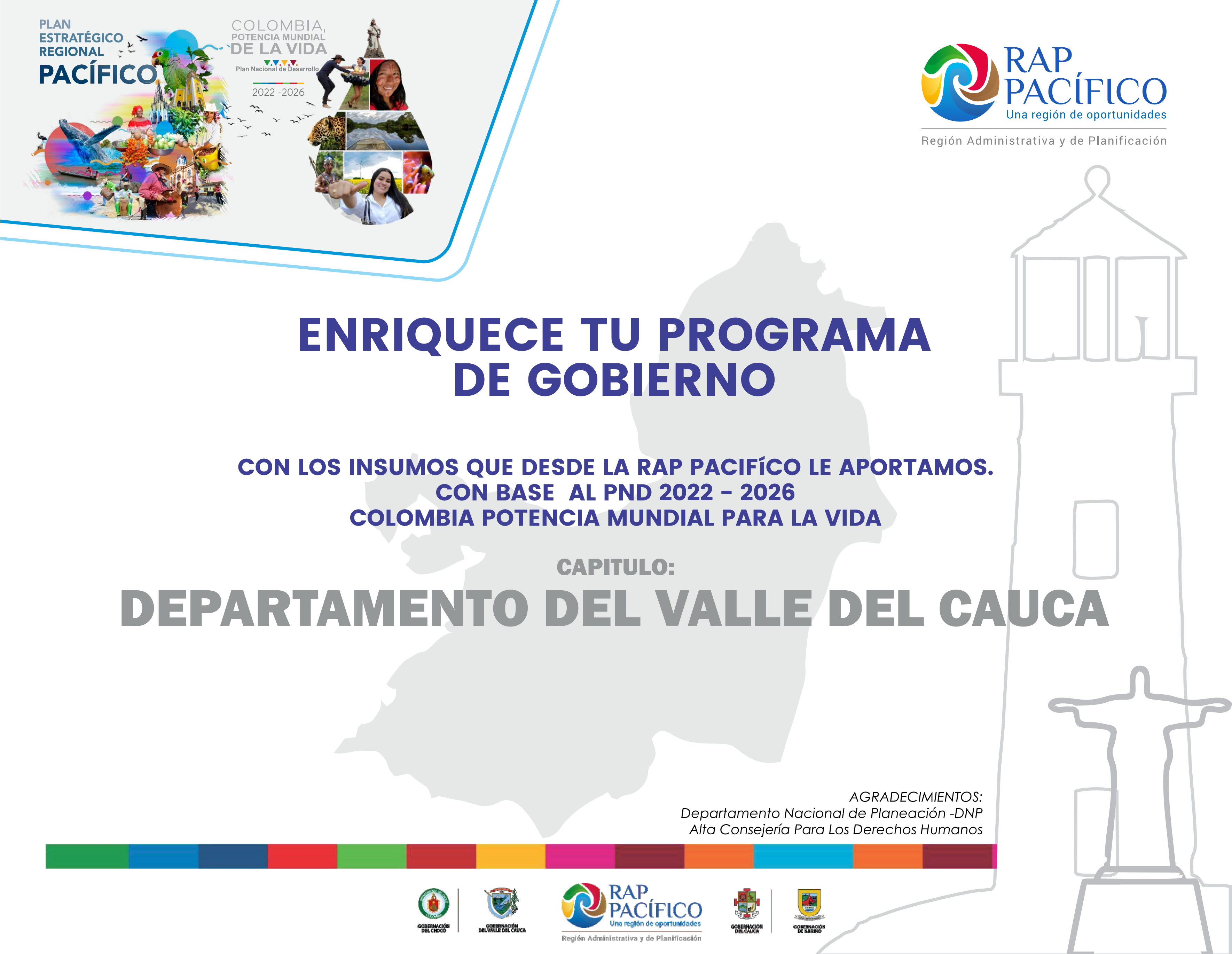 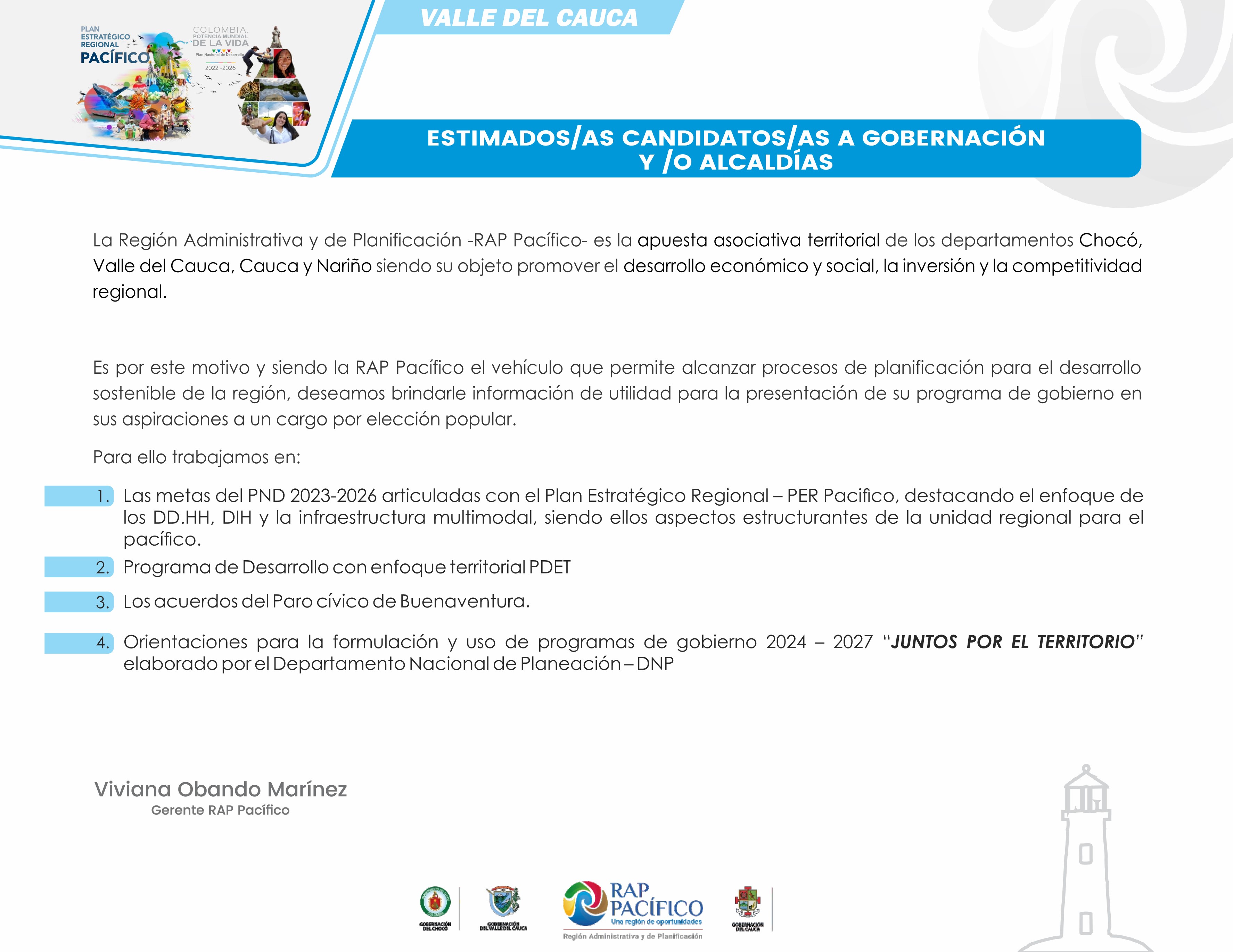  VALLE DEL CAUCAINDICE1. Articulación Plan Nacional de Desarrollo Colombia Potencia Mundial de la Vida 2023- 2026 con el Pacíco     Plan Estratégico Regional – PER Pacíco ..................................................................................................  3 2. Enfoque de DD. HH Y DIH.........................................................................................................................  3 a. Enfoque Basado en Derechos Humanos – EBDH.........................................................................................  4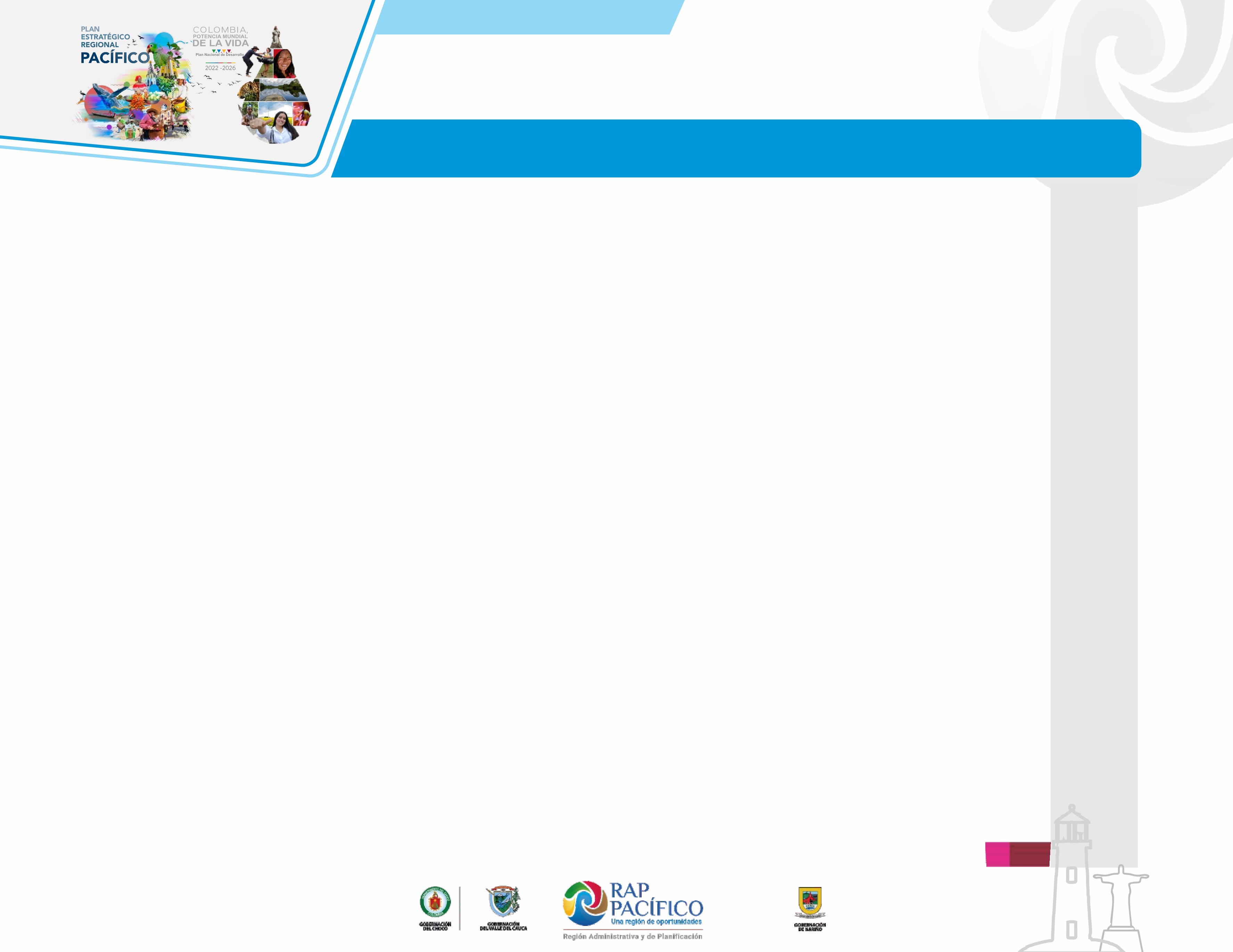 b. Protección y Prevención de Agresiones de los Derechos a la Vida, la Libertad, la Seguridad y la integridad     de Personas, Grupos y Comunidades:...................................................................................................... 5 c. Prevención de Reclutamiento, Utilización, Uso y Violencia Sexual Contra Niños, Niñas y Adolescentes Por     Parte de Grupos Armados No Estatales.......................................................................................................  5 d. Plan Nacional de Acción en Derechos Humanos y Empresas........................................................................  6e. Instancias Locales De Derechos Humanos Y DIH en el Ámbito del Sistema Nacional de Derechos Humanos......  	......  73. En Materia de Proyectos..........................................................................................................................  8Eje 1. Identidad Cultural y Paz Territorial..................................................................................................... 9Eje 2. Desarrollo Socioeconómico............................................................................................................12Eje 3. Sostenibilidad Ambiental................................................................................................................ 15Eje 4. Gobernanza Territorial E Integración Fronteriza..................................................................................16Eje 5. Infraestructura Vial, Logística Y Multimodal........................................................................................18Eje 6. Ciudades y Asentamientos..............................................................................................................  21 4. Programa de Desarrollo con Enfoque Territorial PDET...................................................................................235. Acuerdos del Paro Cívico de Buenaventura.............................................................................................. 23 6. Orientaciones Para la Formulación y Uso De Programas de Gobierno 2024 – 2027 “JUNTOS POR EL TERRITORIO”....... 25a. Recursos................................................................................................................................................ 26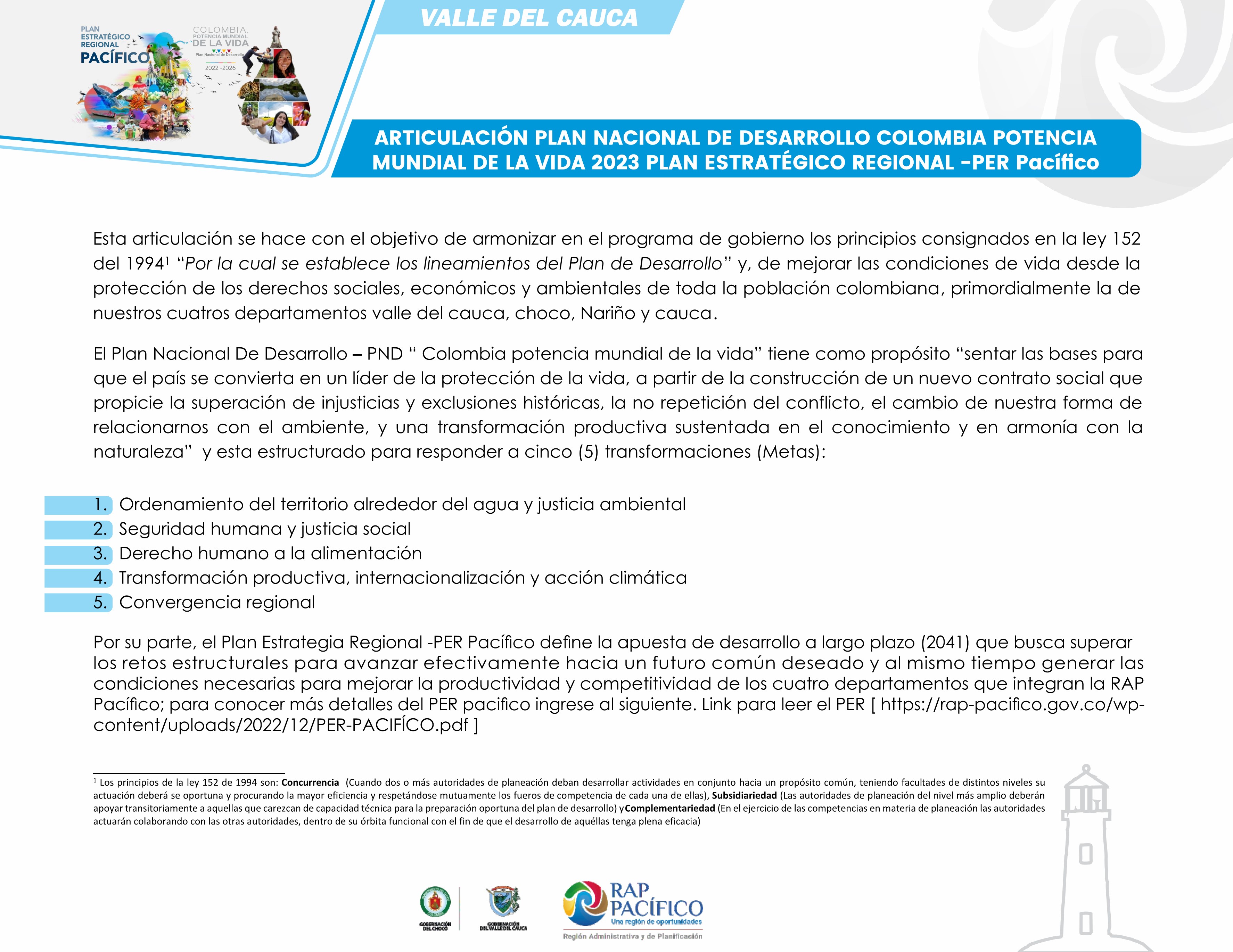 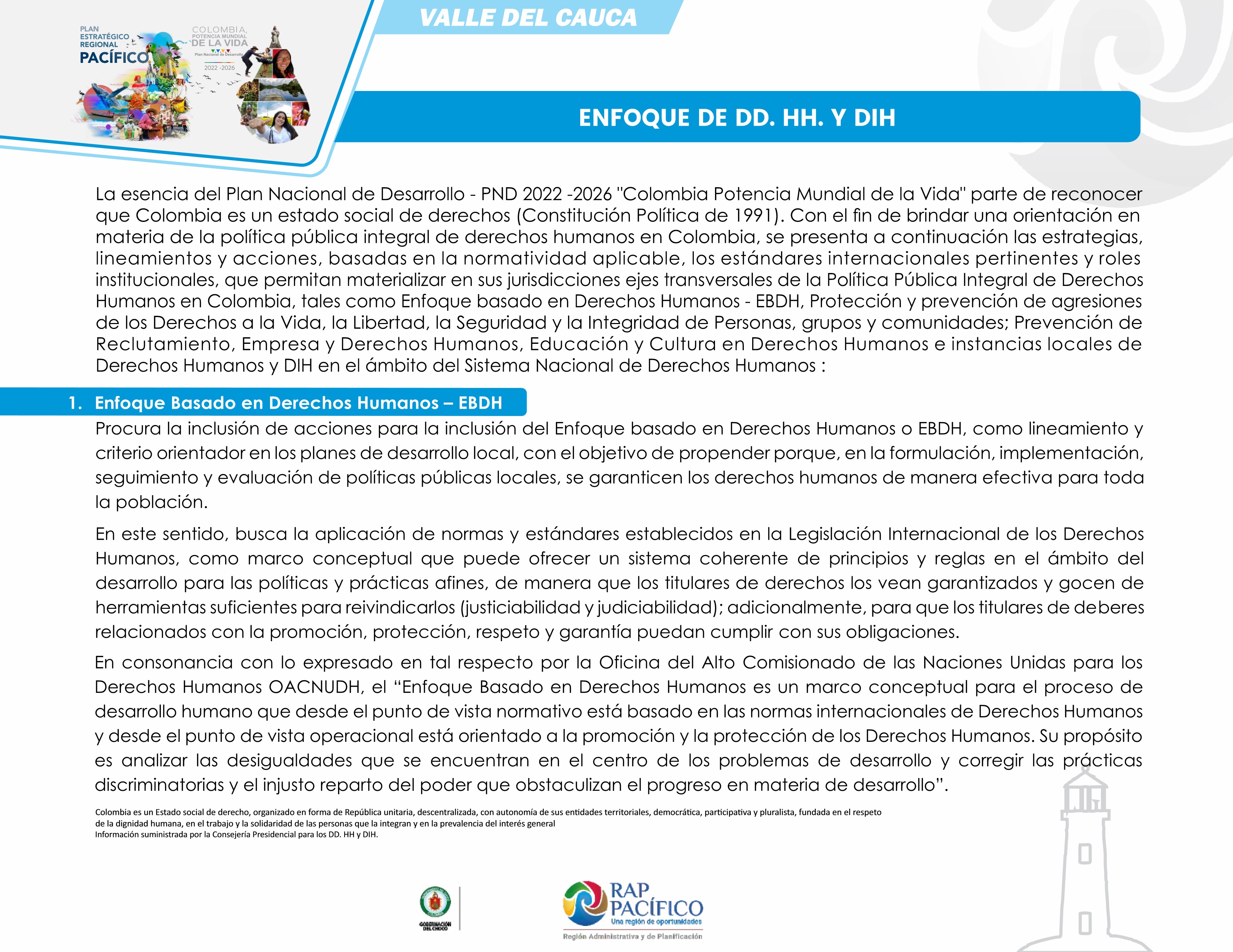 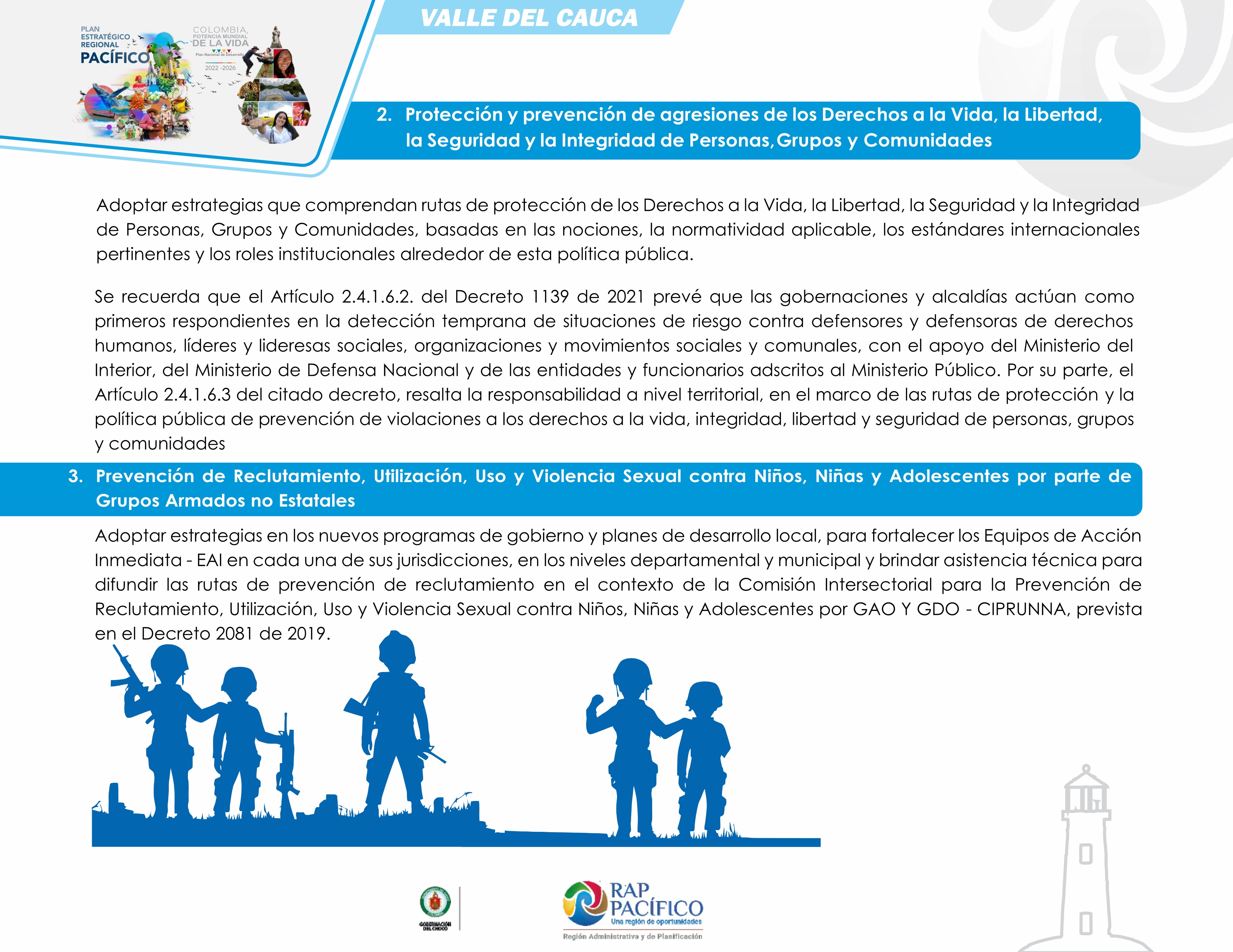 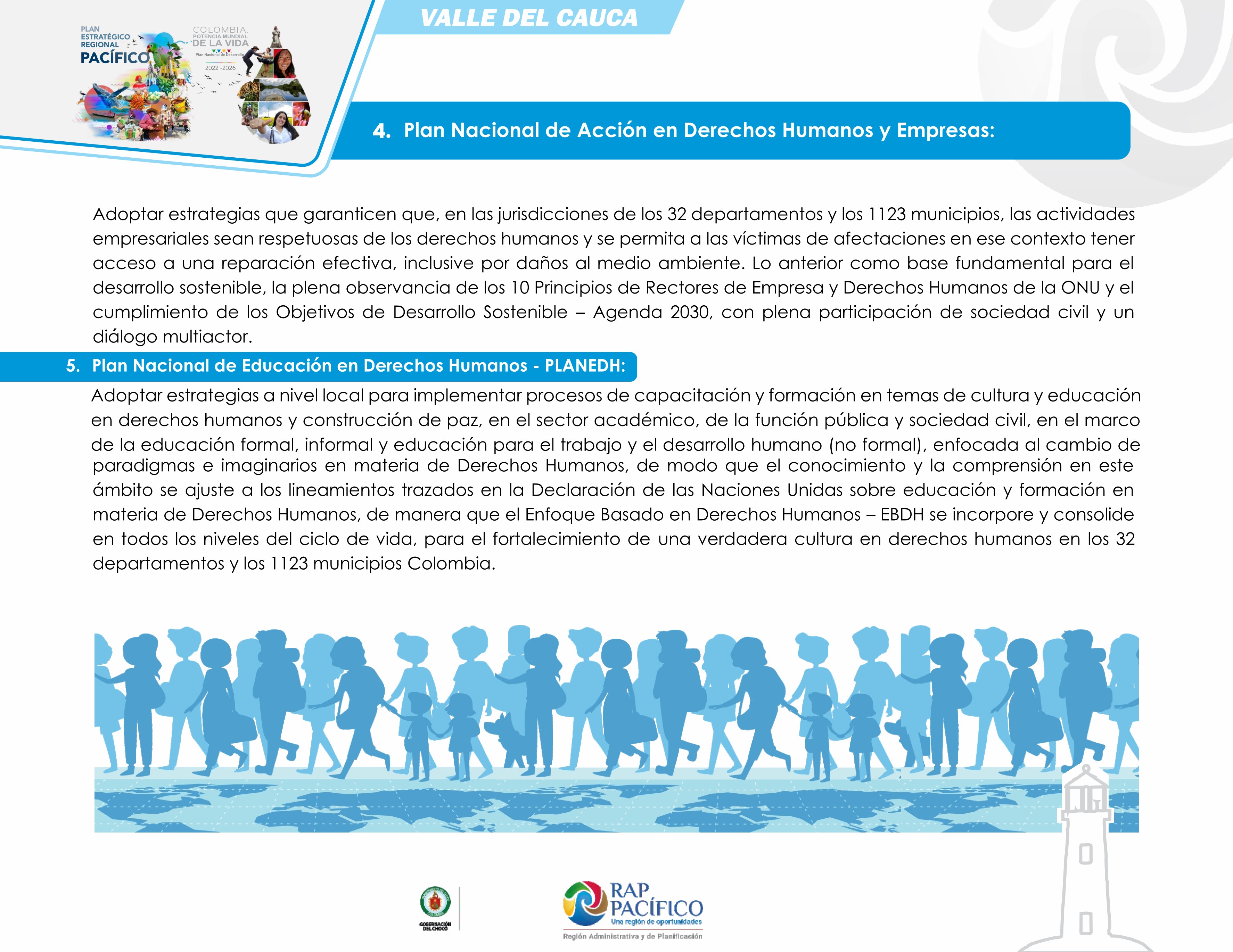 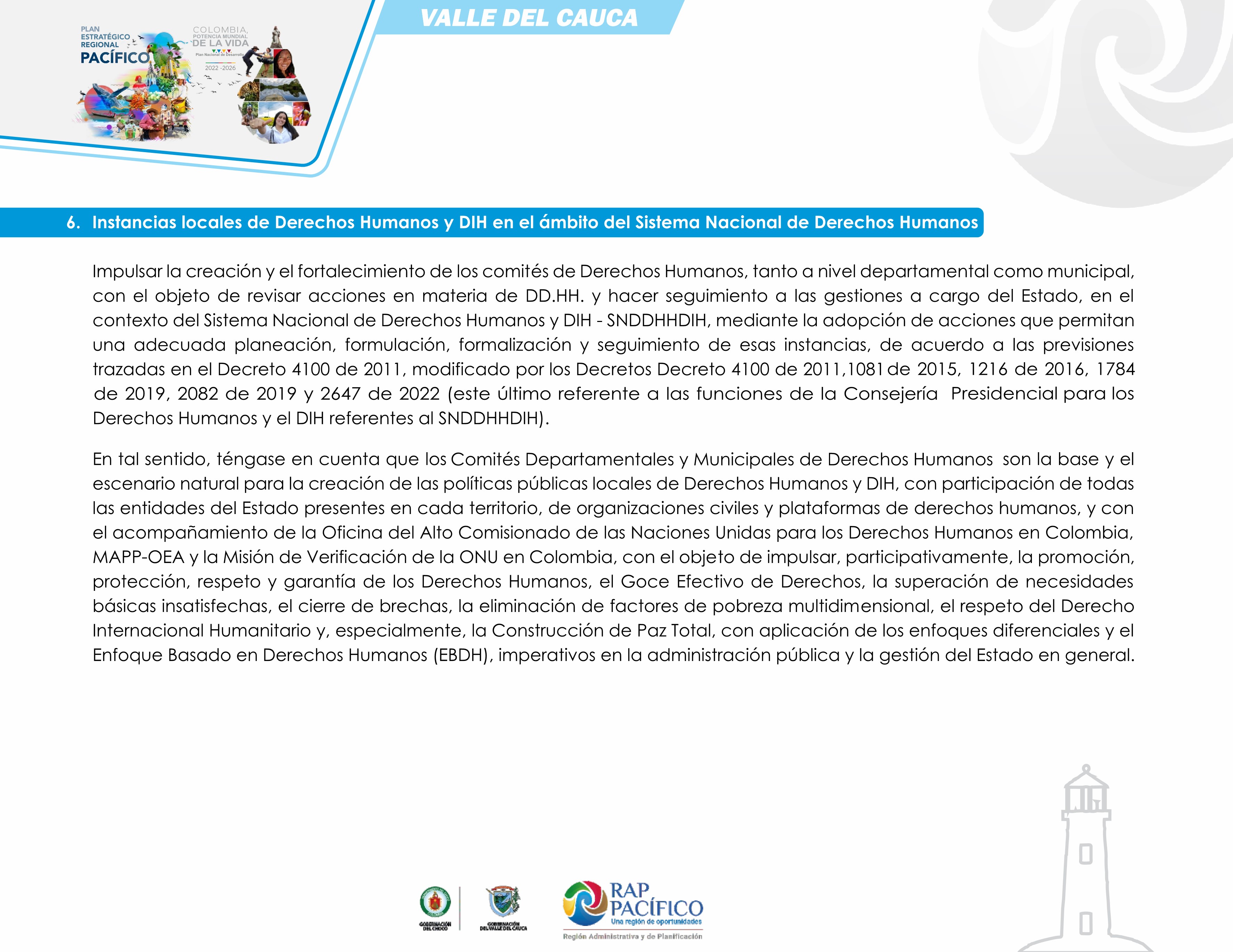 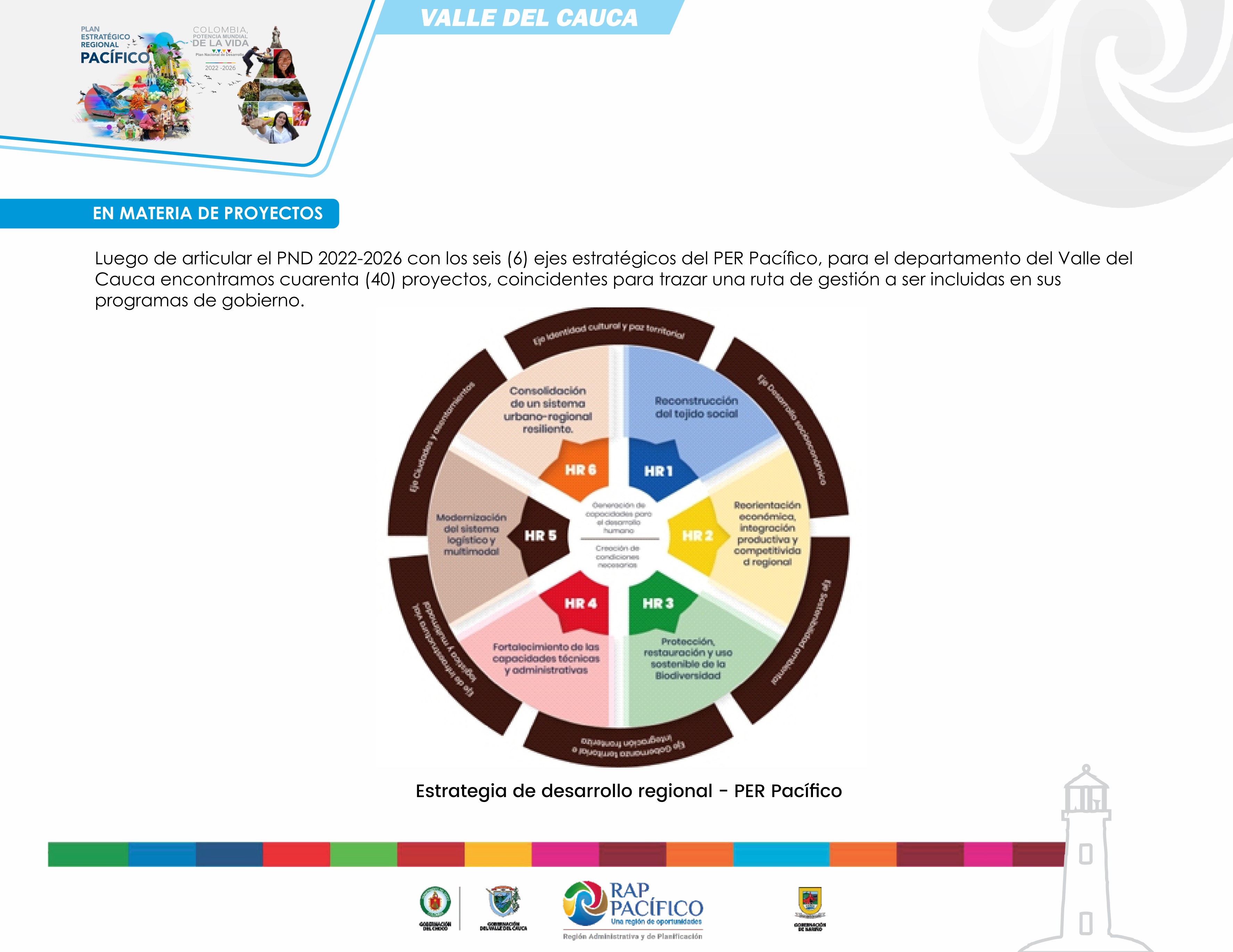 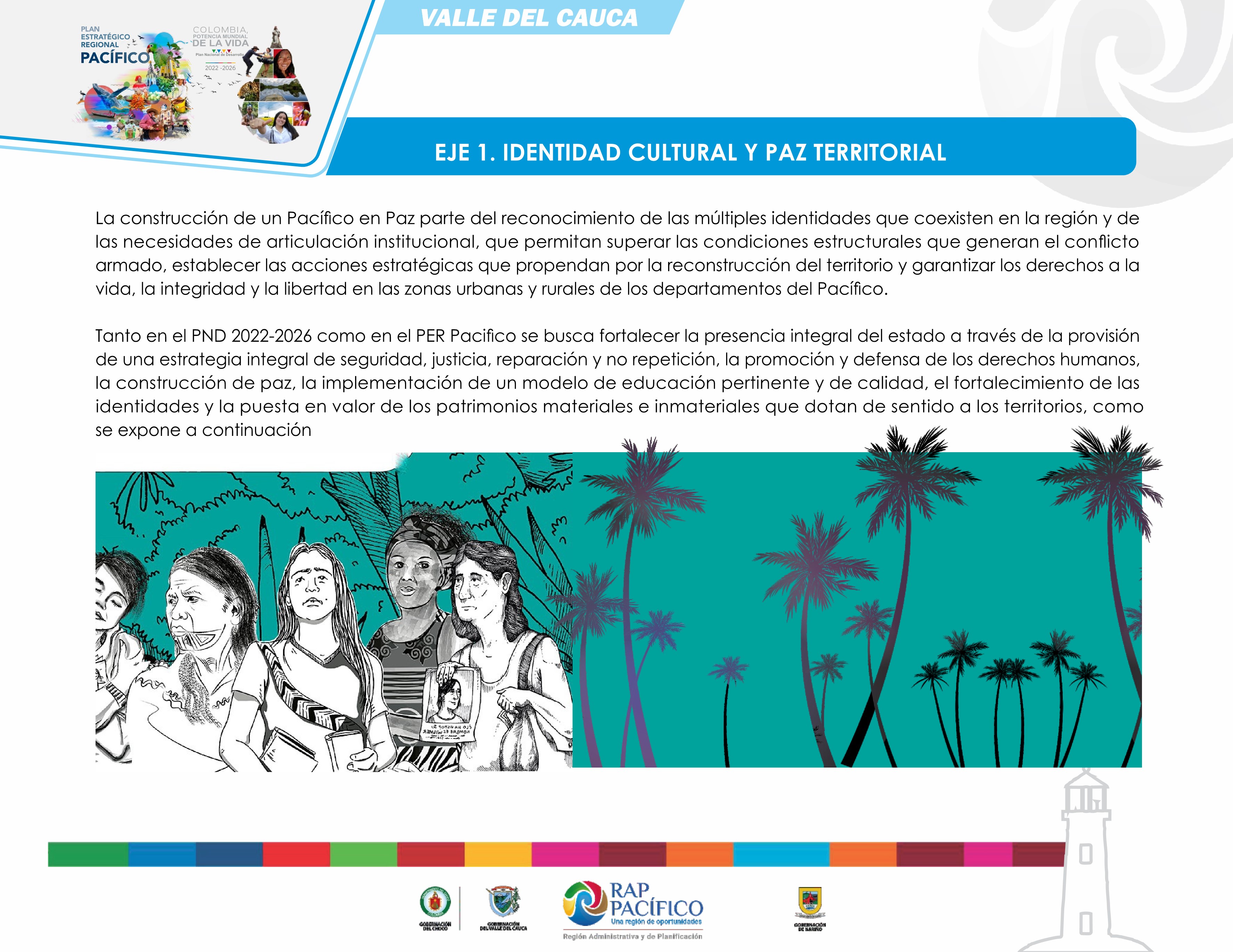 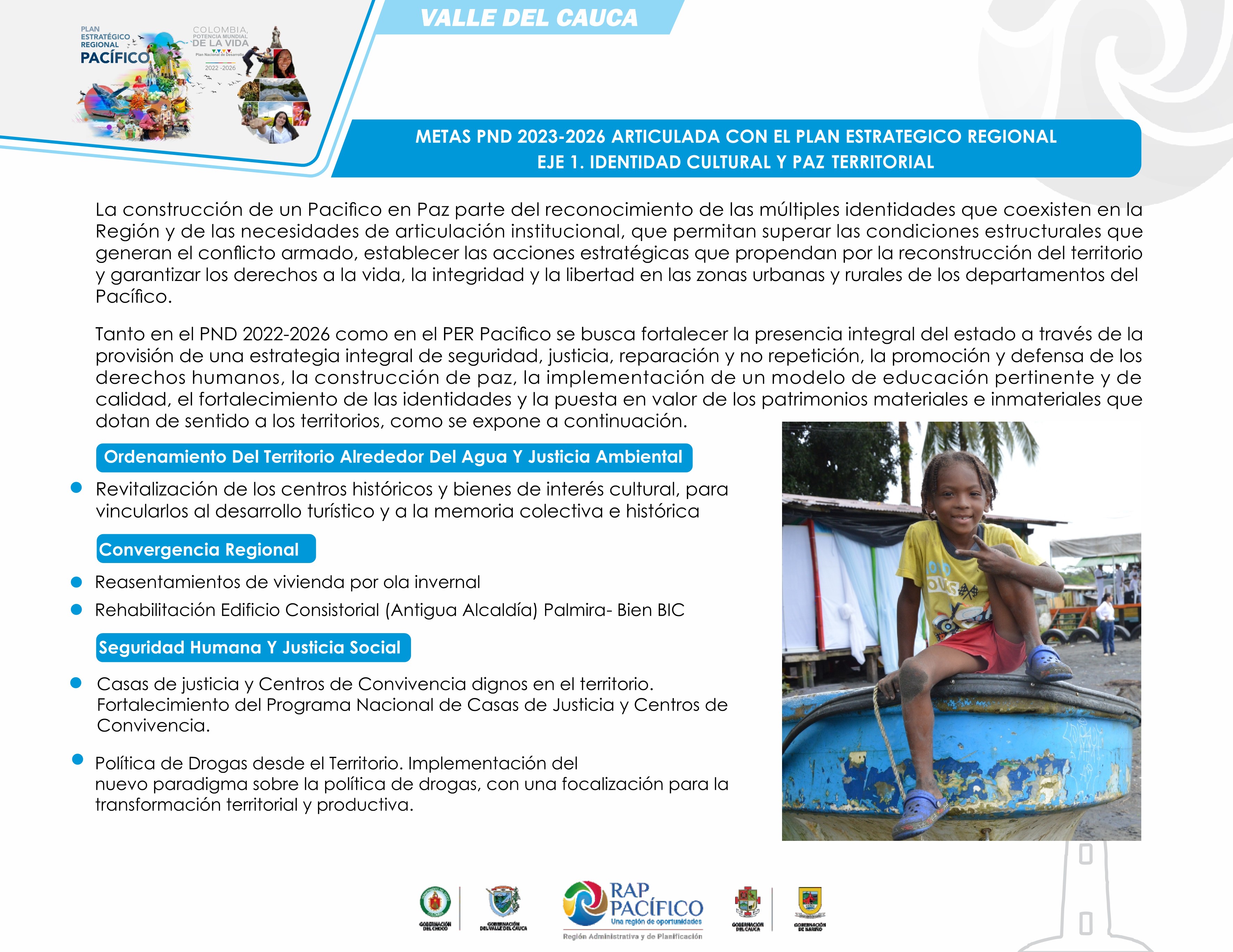 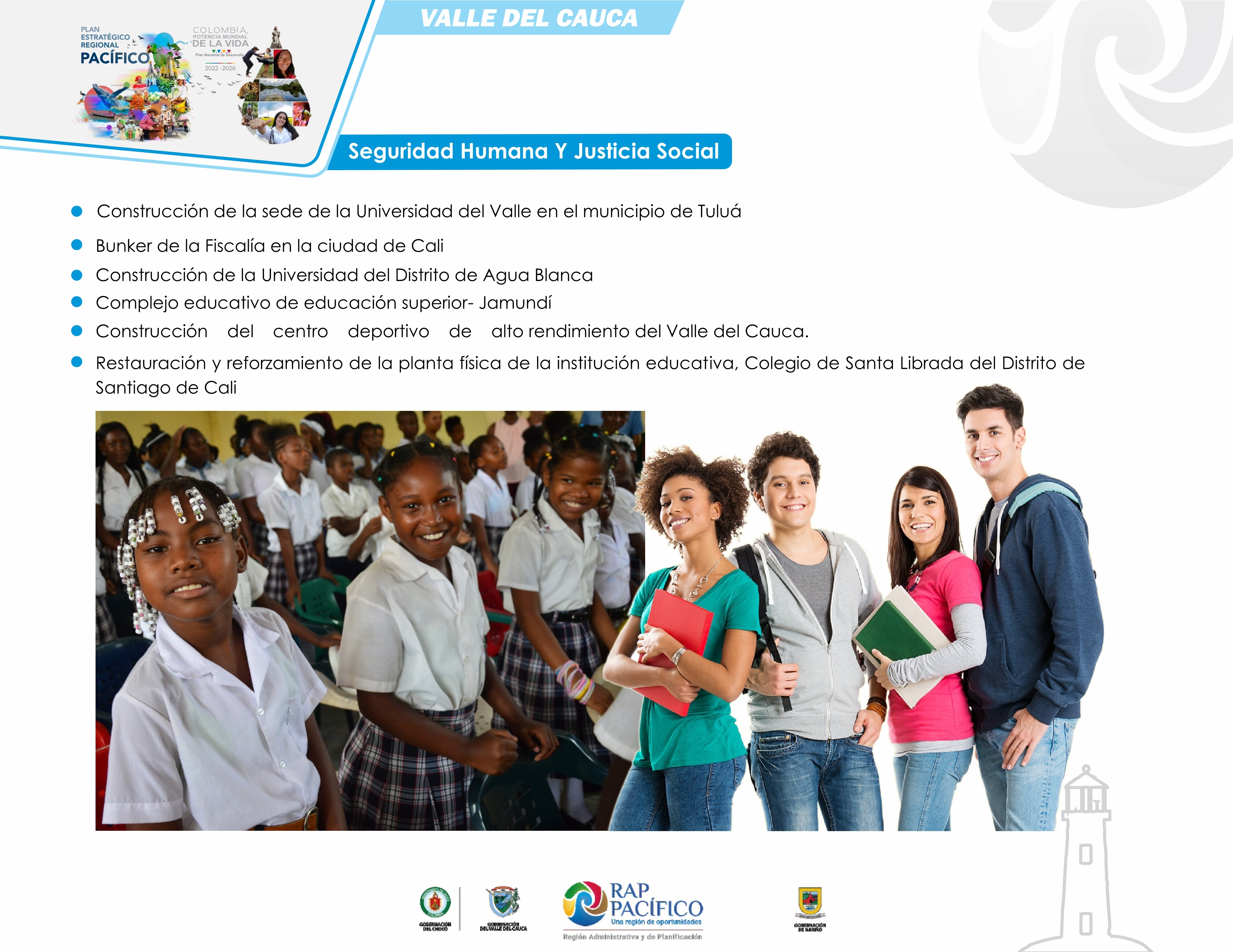 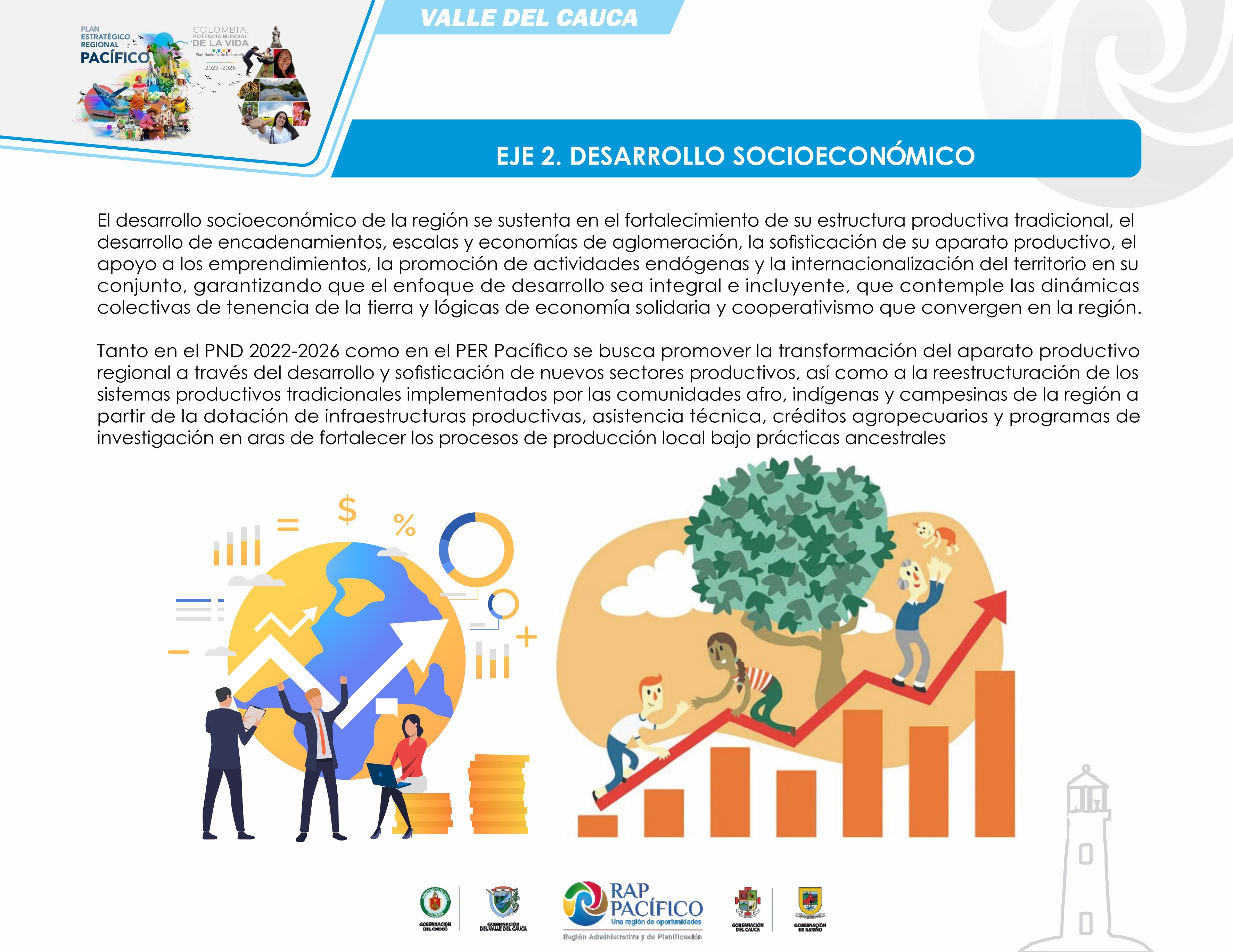 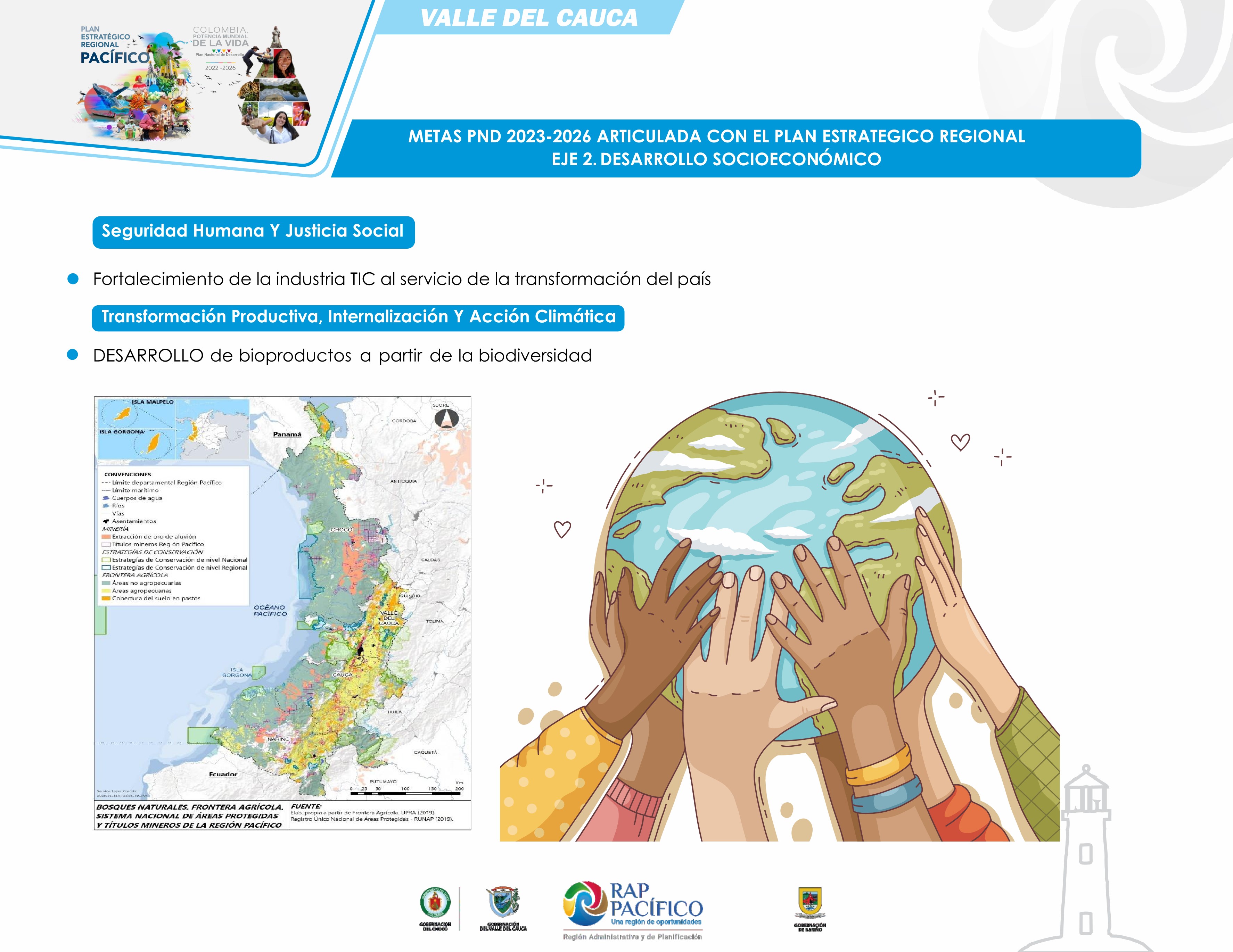 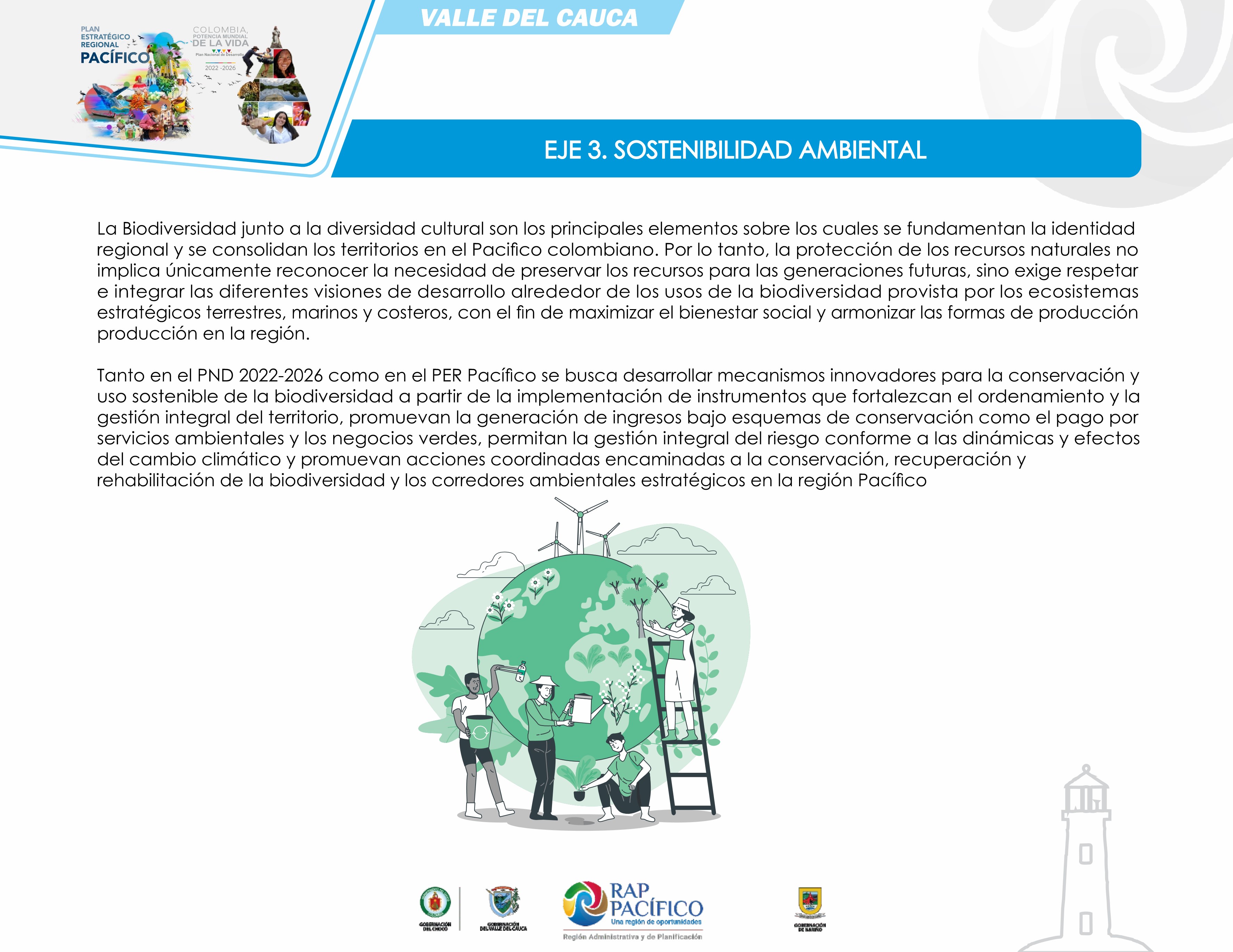 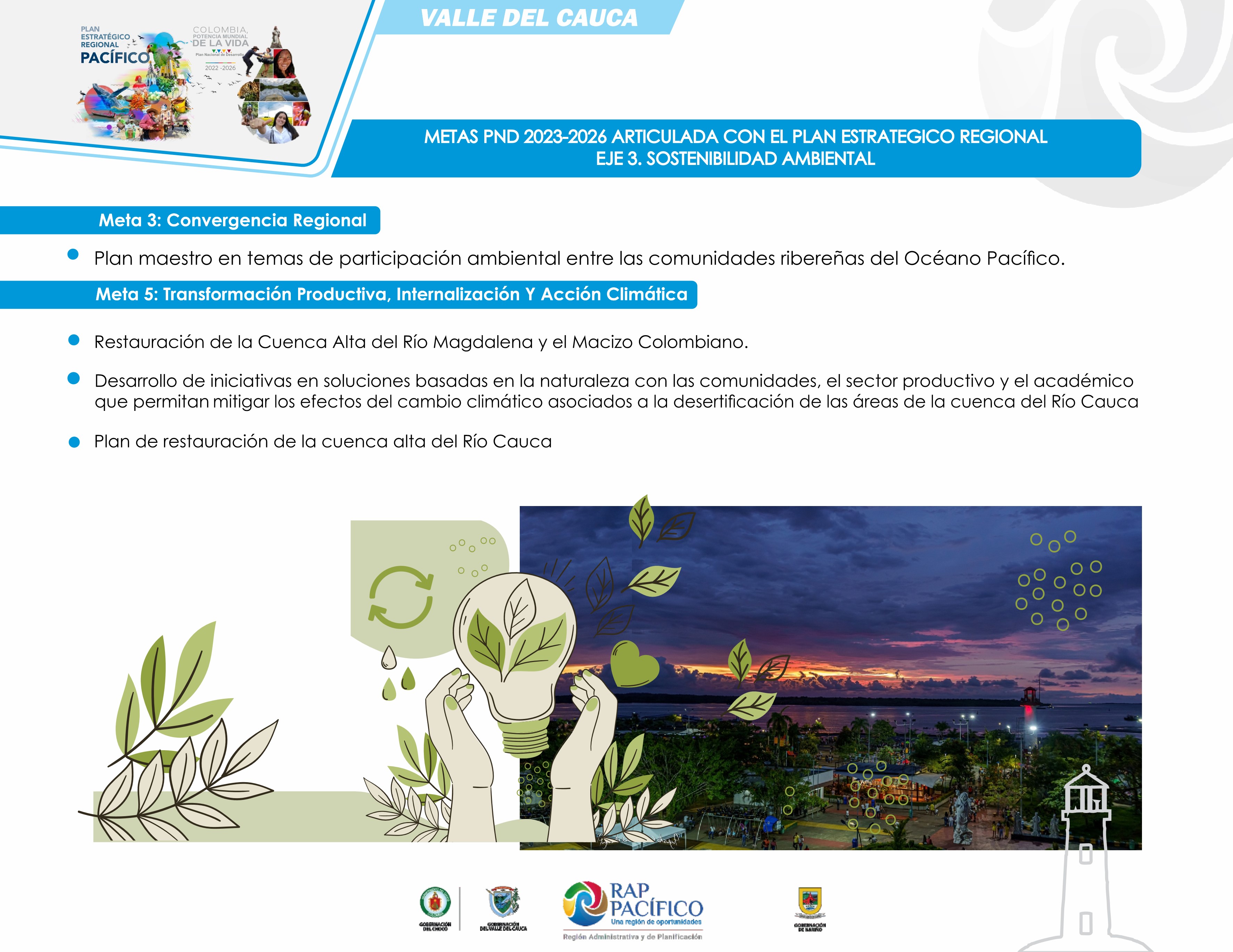 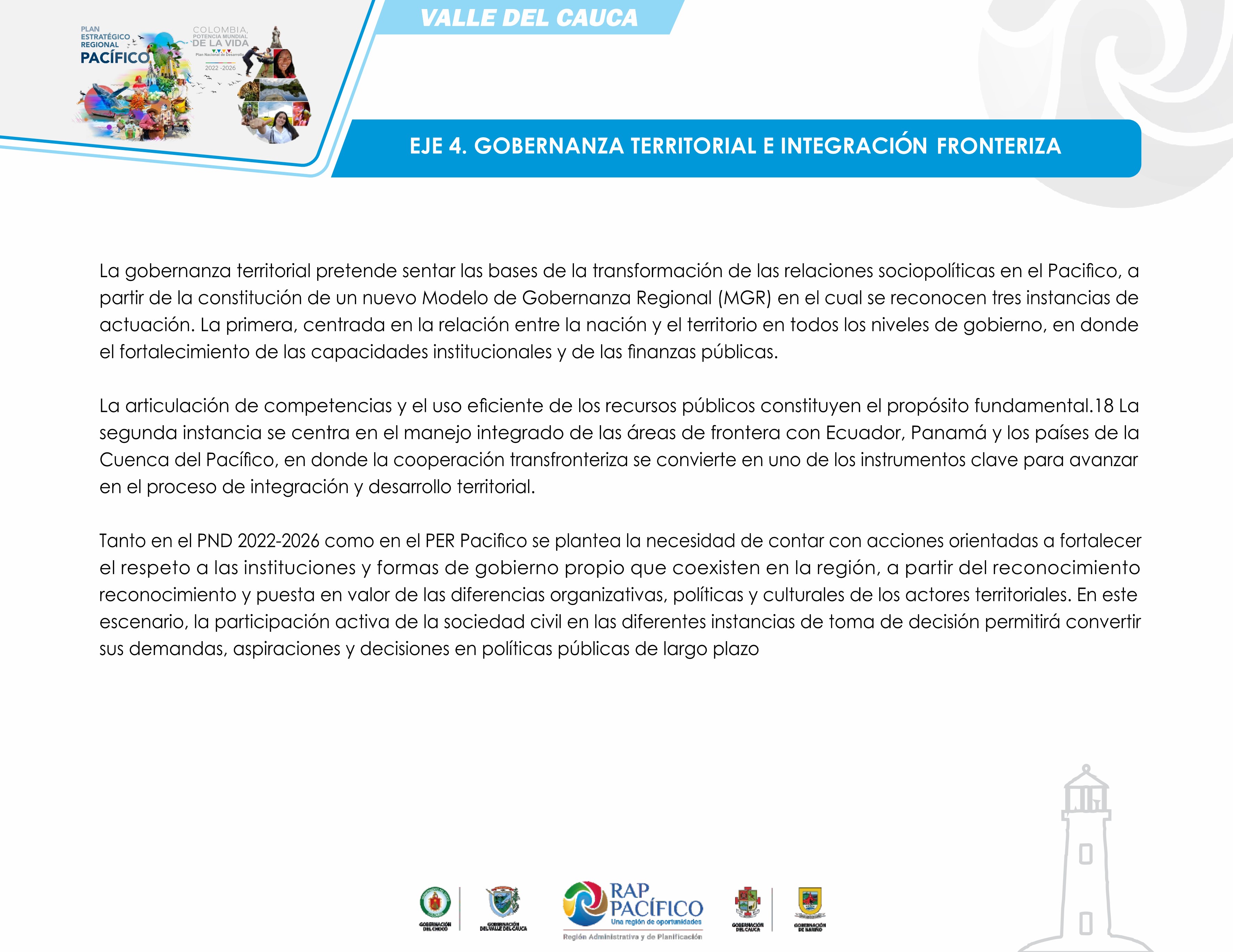 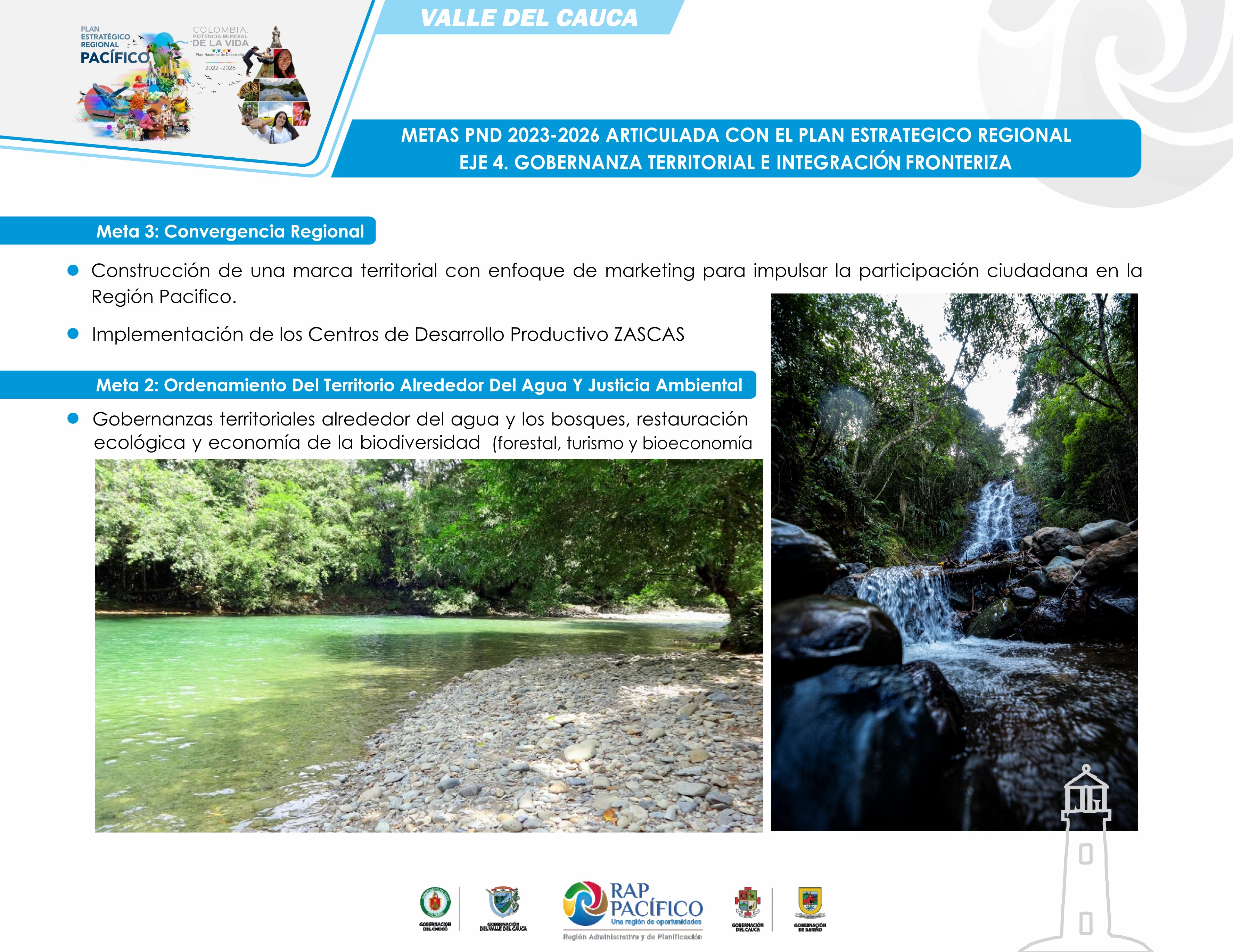 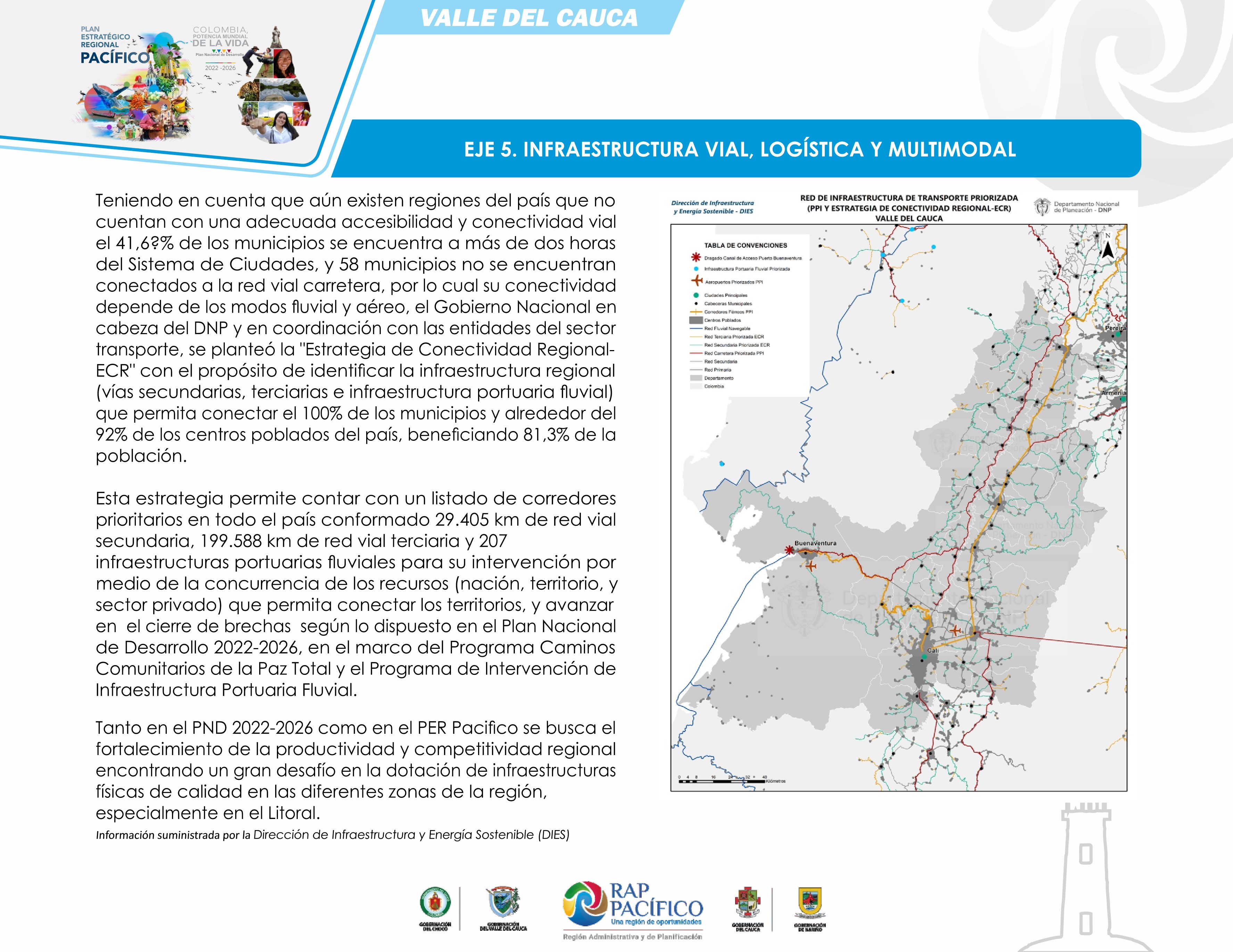 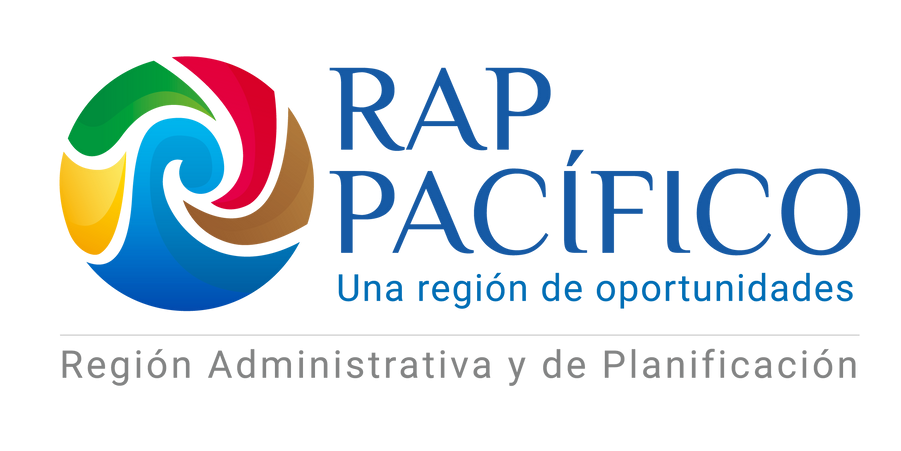 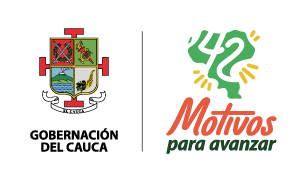 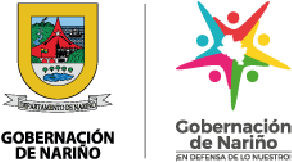 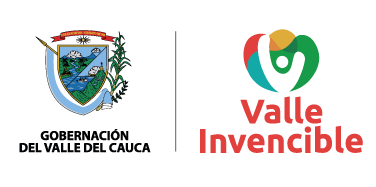 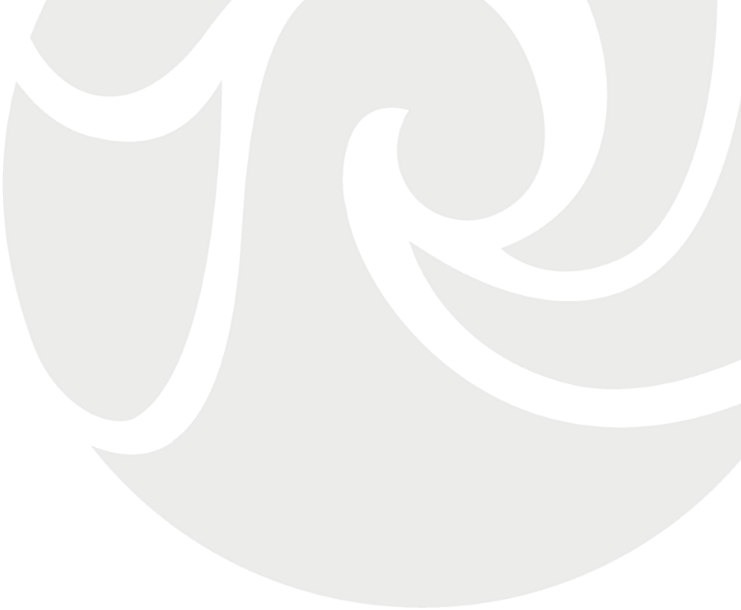 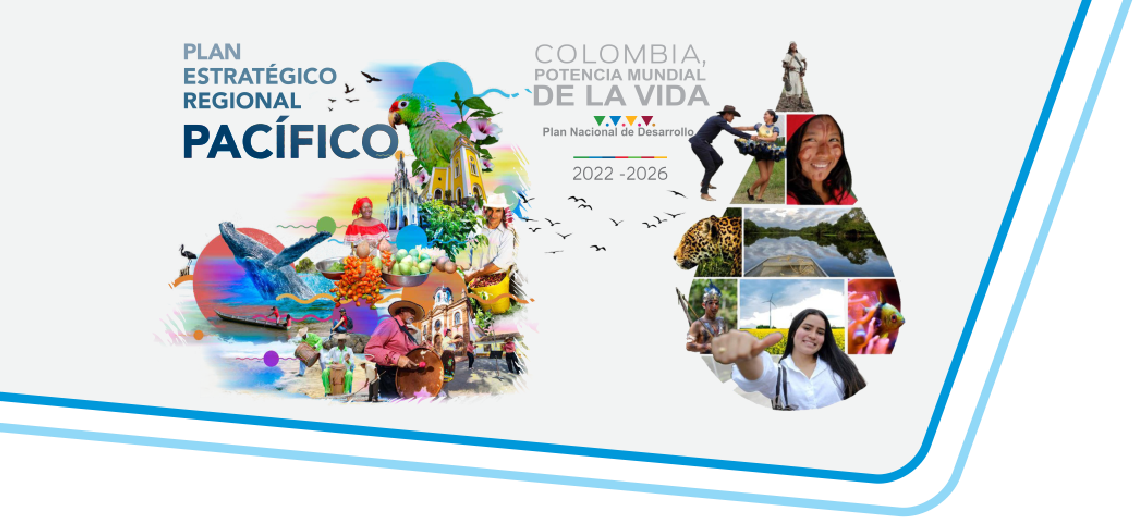 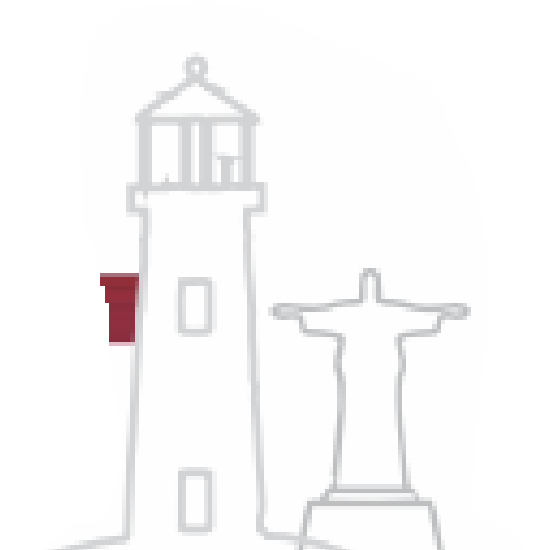 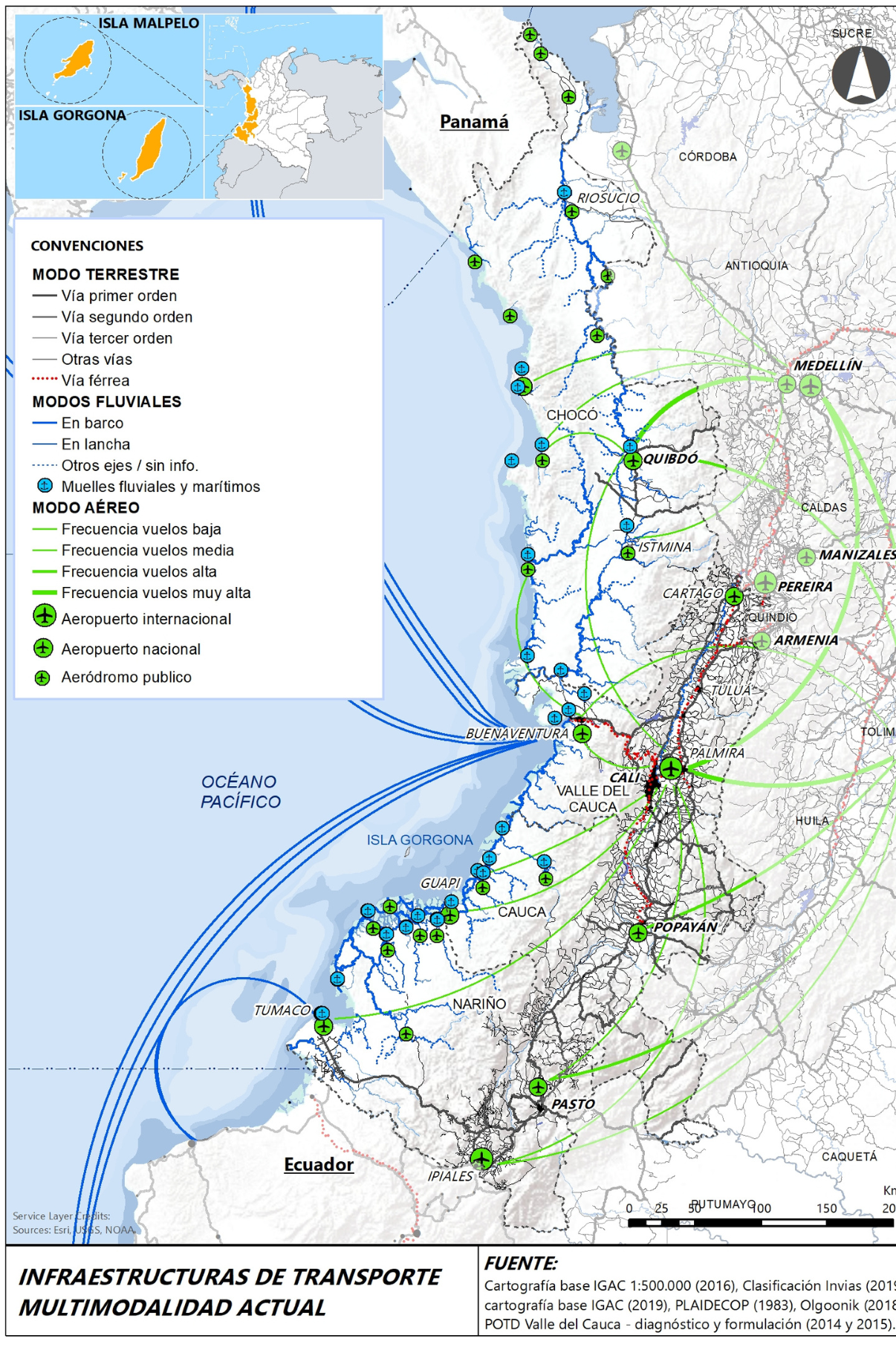 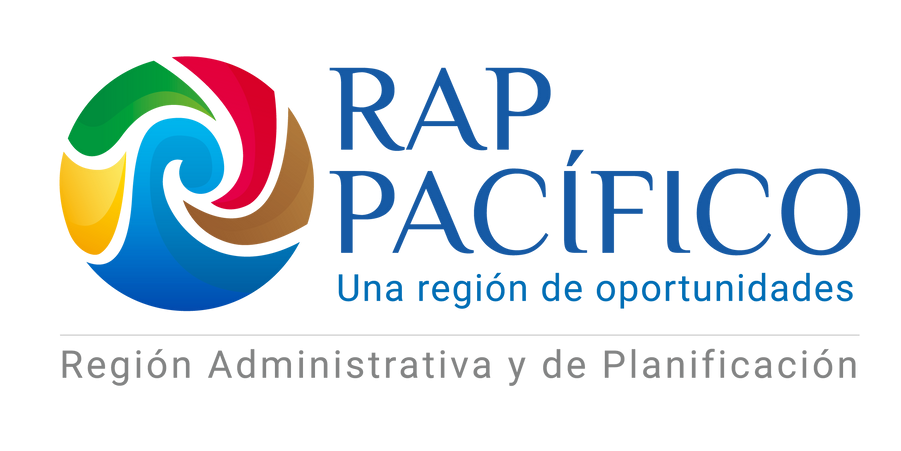 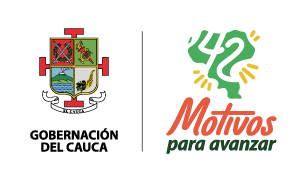 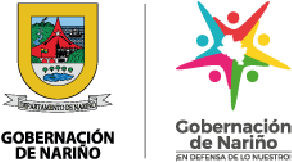 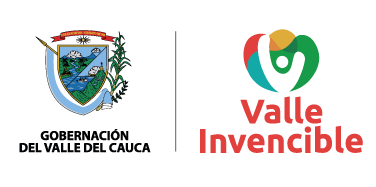 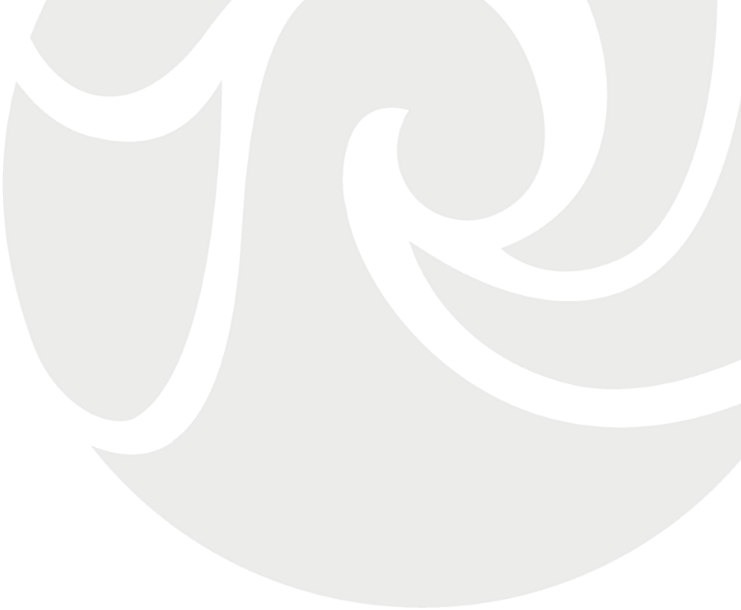 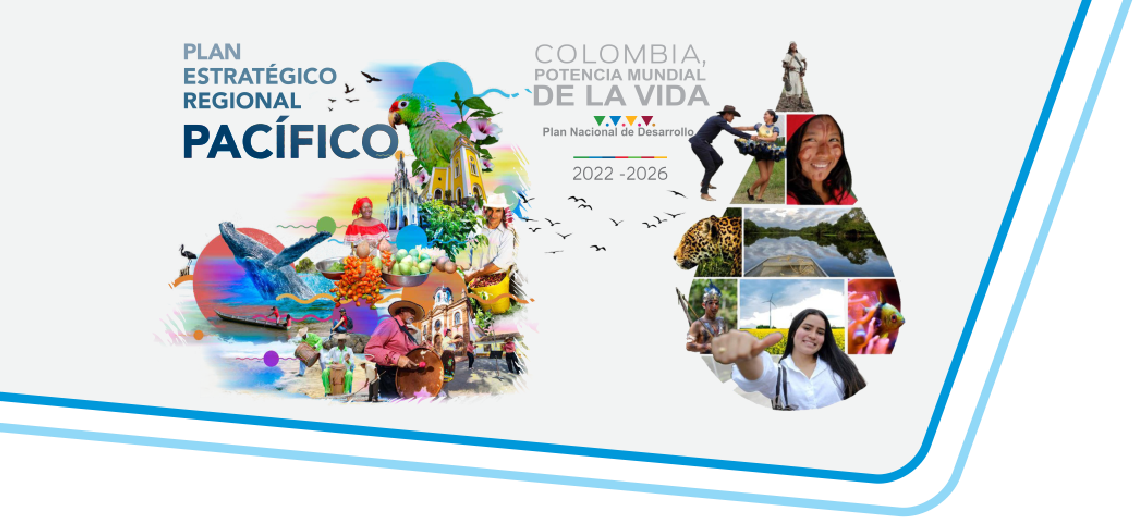 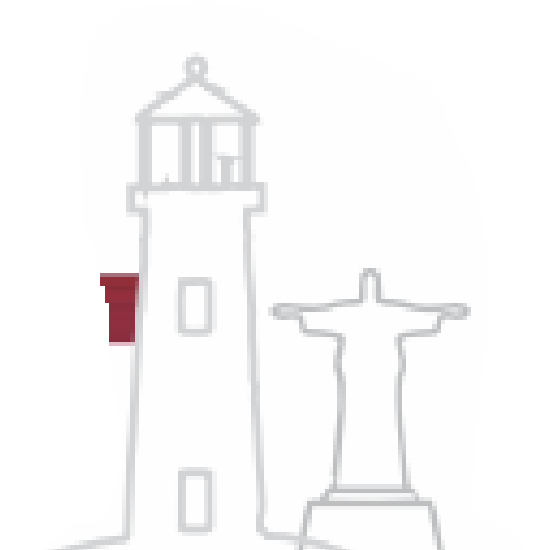 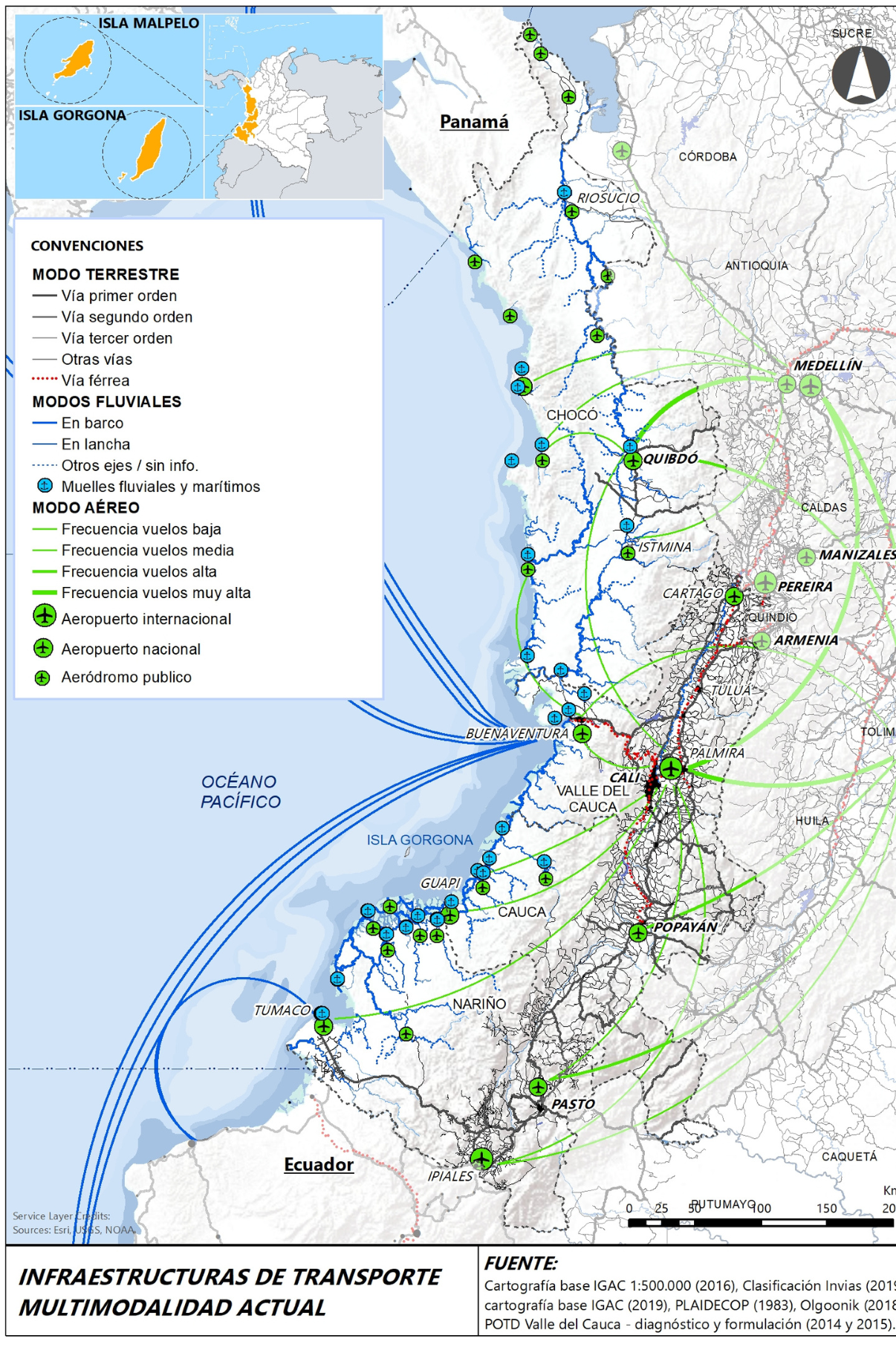 Construcción de la vía Potedo para que comunique con San José del río Anchicayá, Danubio que permita unir con la comunidad de Aguaclara.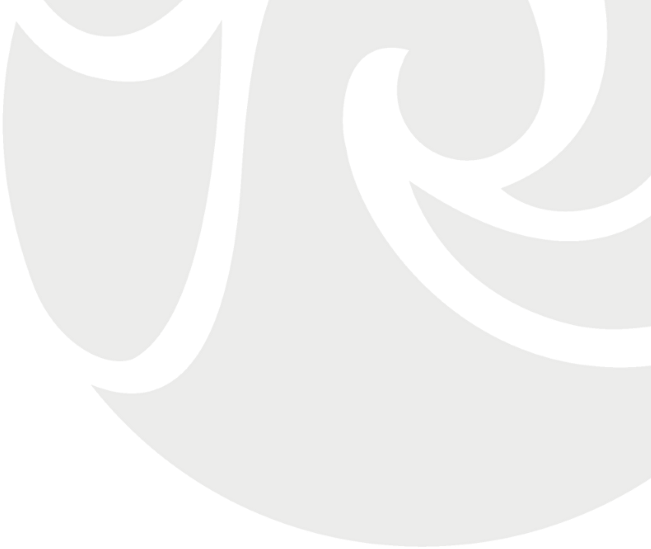 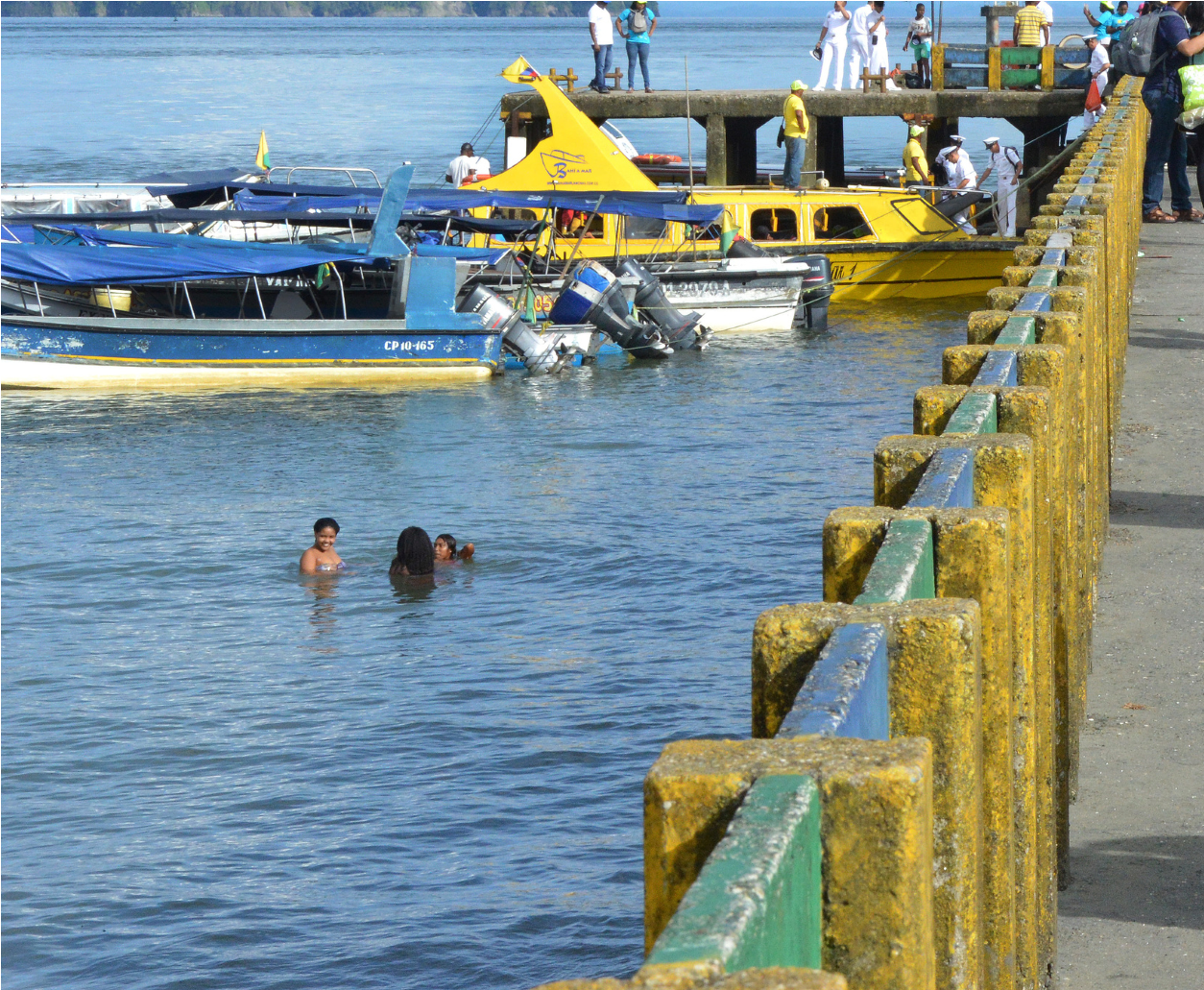 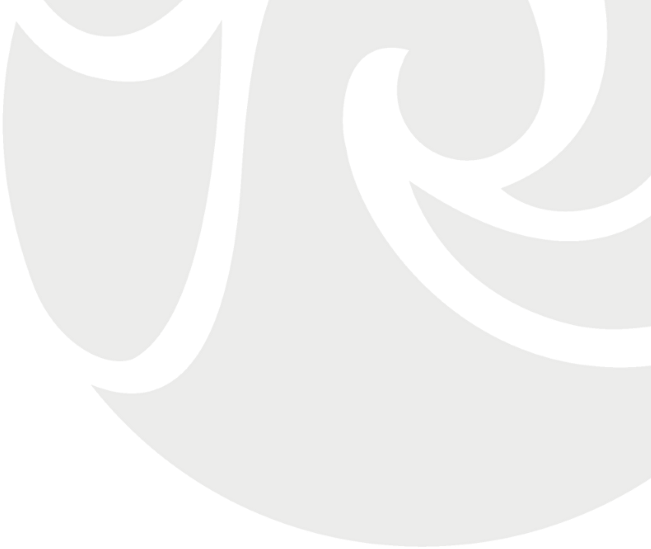 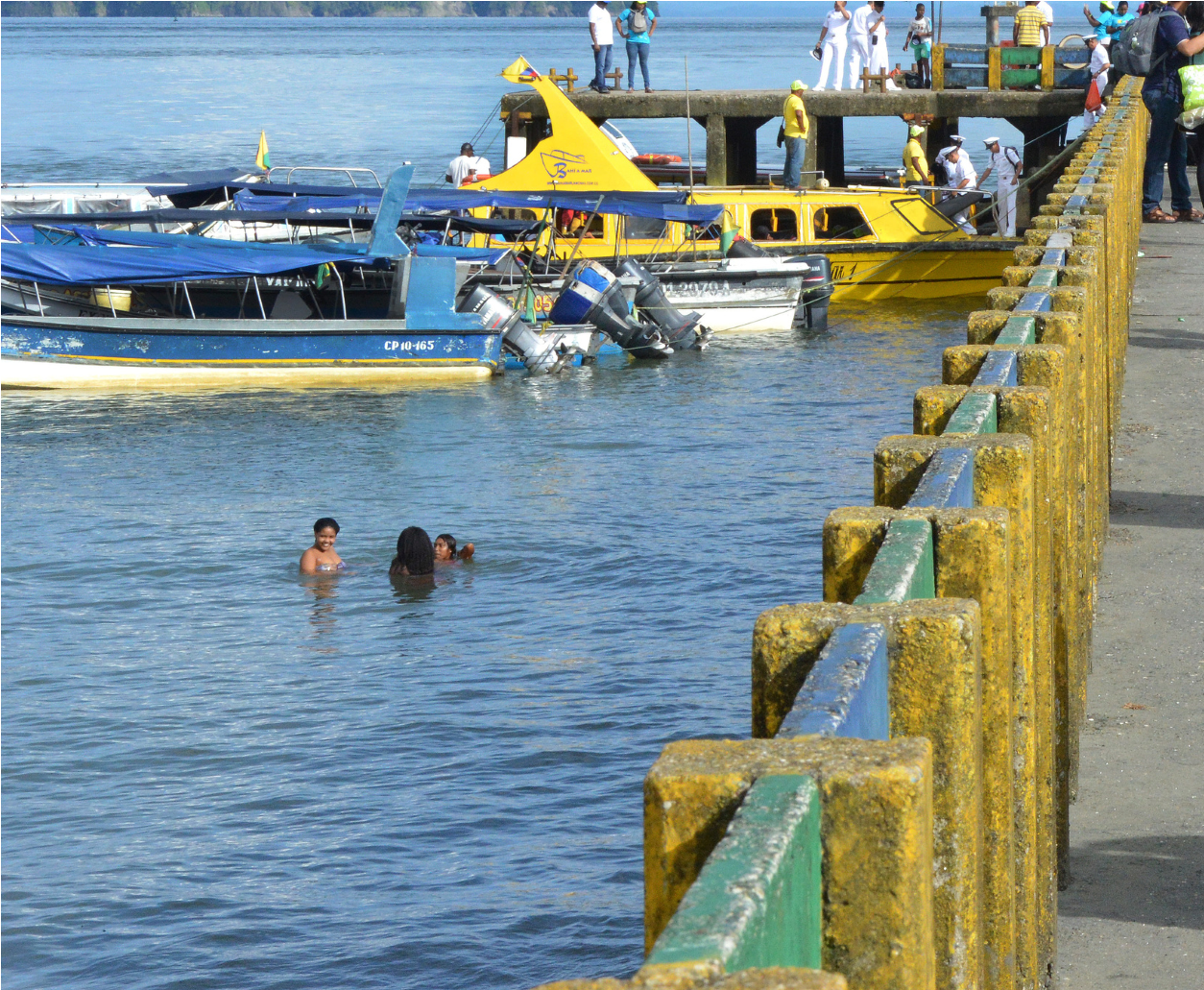 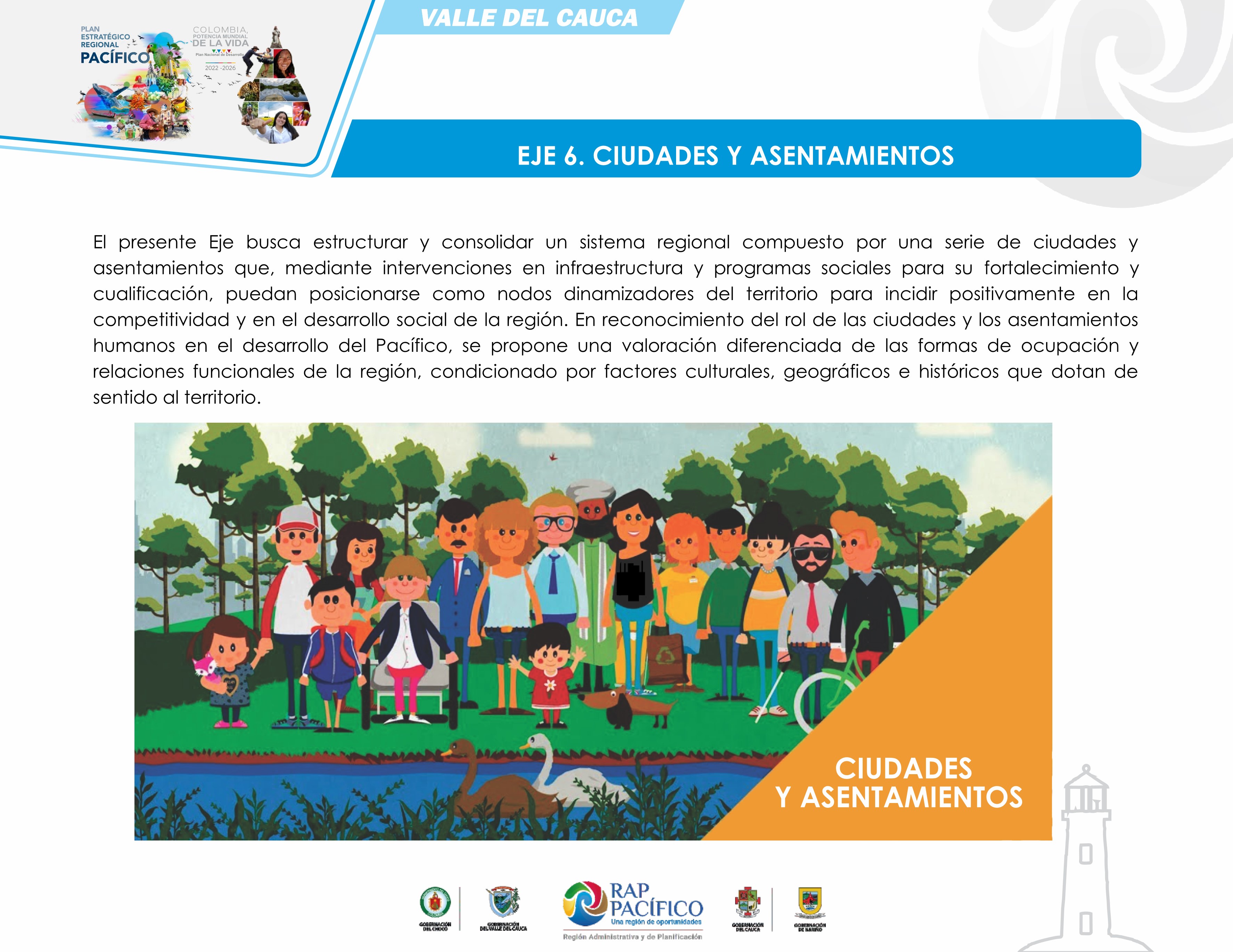 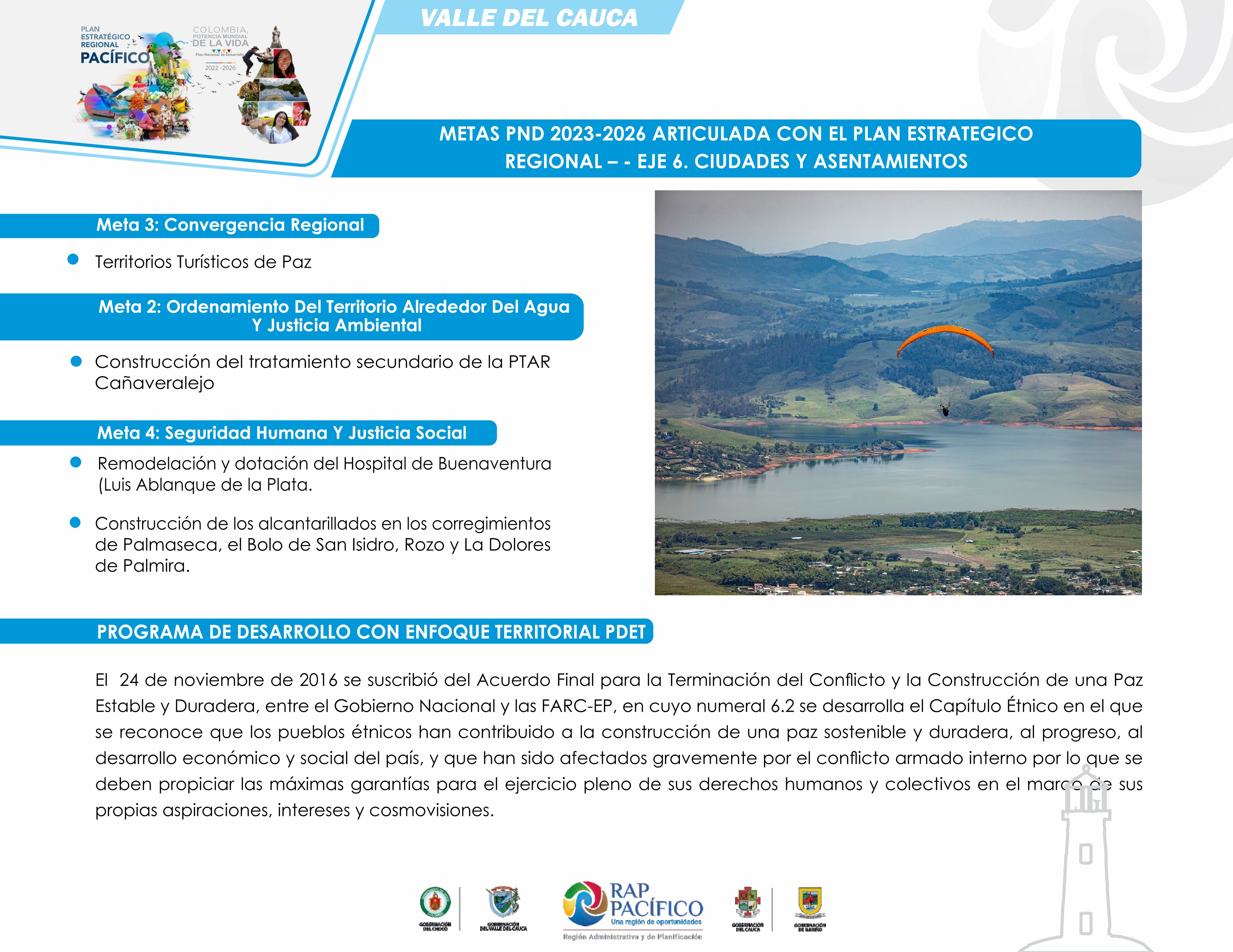 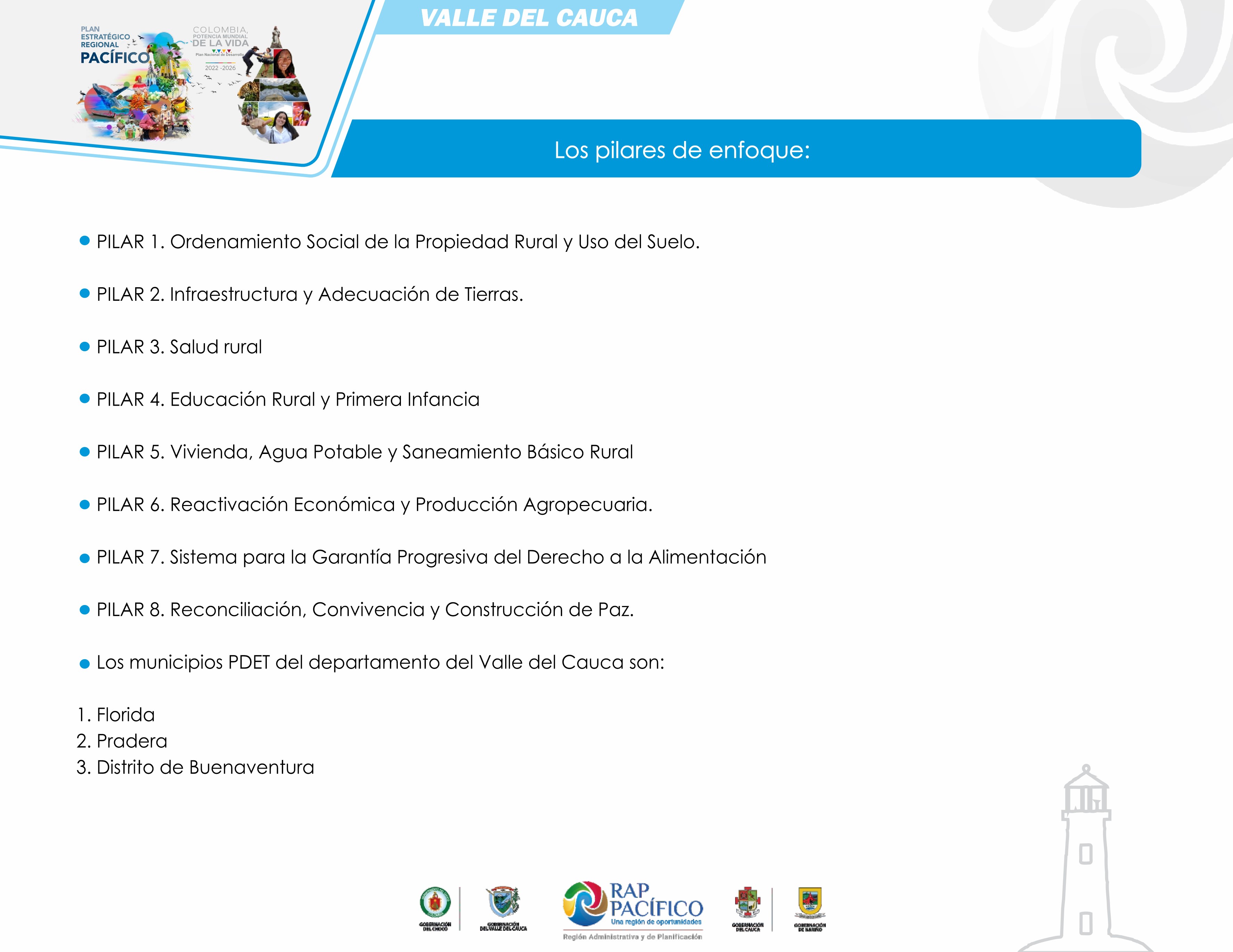 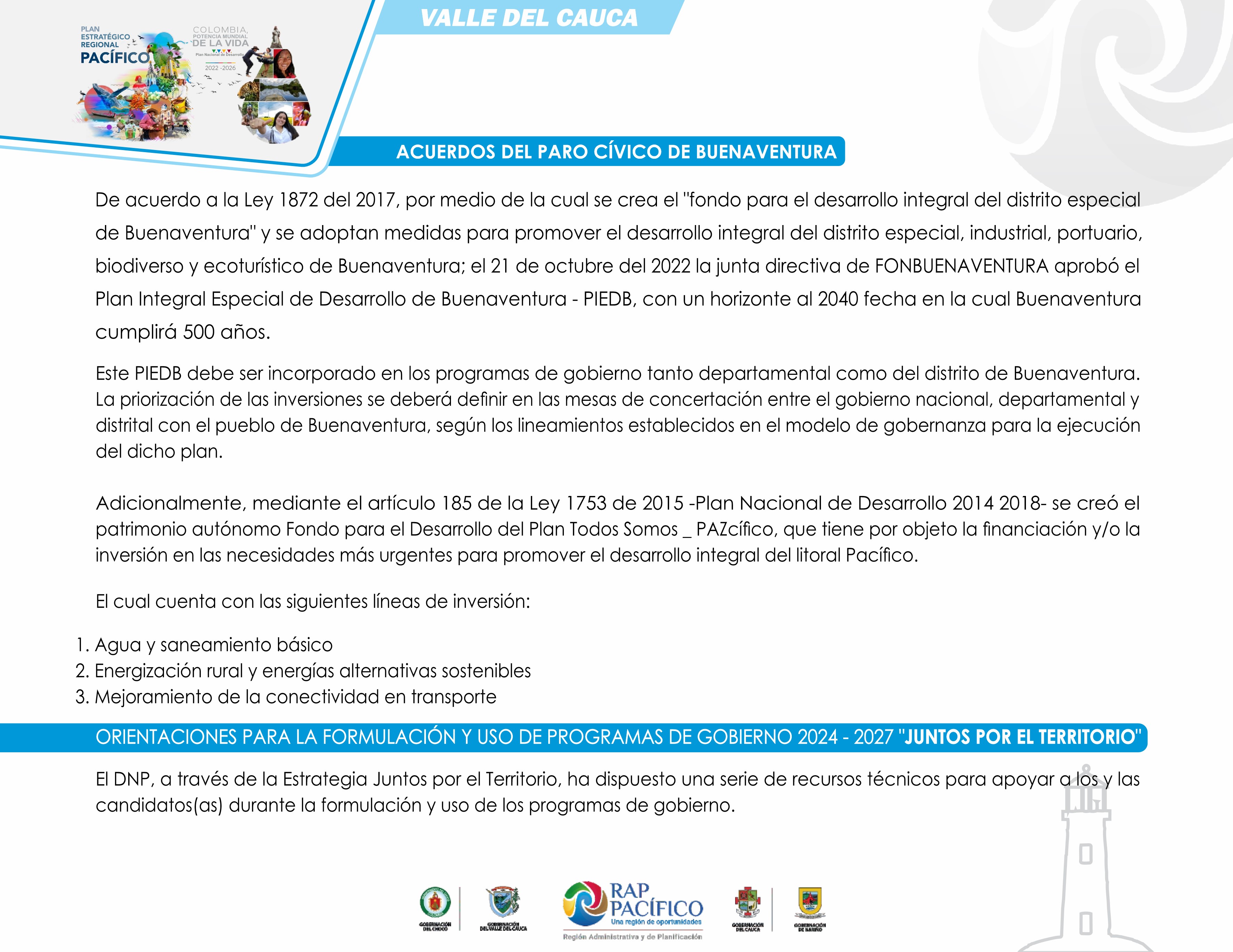 El DNP, a través de la Estrategia Juntos por el Territorio, ha dispuesto una serie de recursos técnicos para apoyar a los y las candidatos(as) durante la formulación y uso de los programas de gobierno. Para ello, ha publicado un documento de orientaciones en el cual se sugieren dos momentos y en cada uno de ellos una secuencia de pasos para construir programas de gobierno con alta calidad técnica, viables y socialmente realizables según el contexto particular de cada municipio y departamento del país. 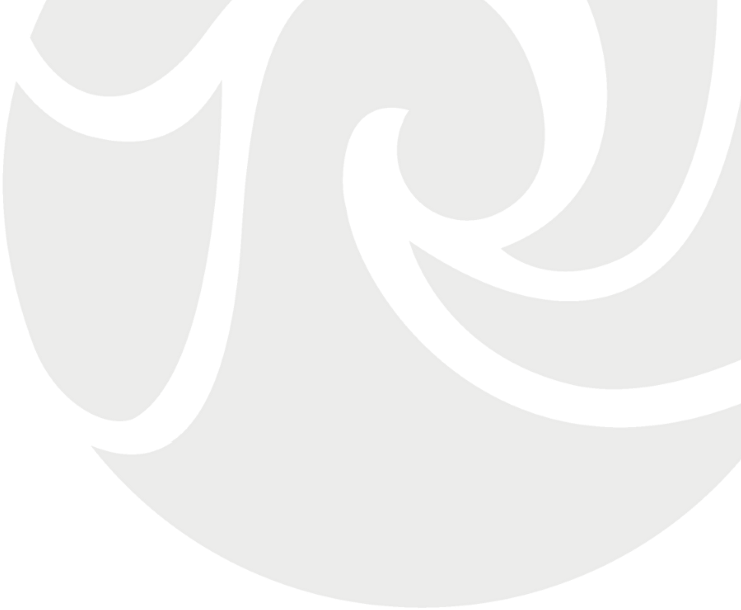 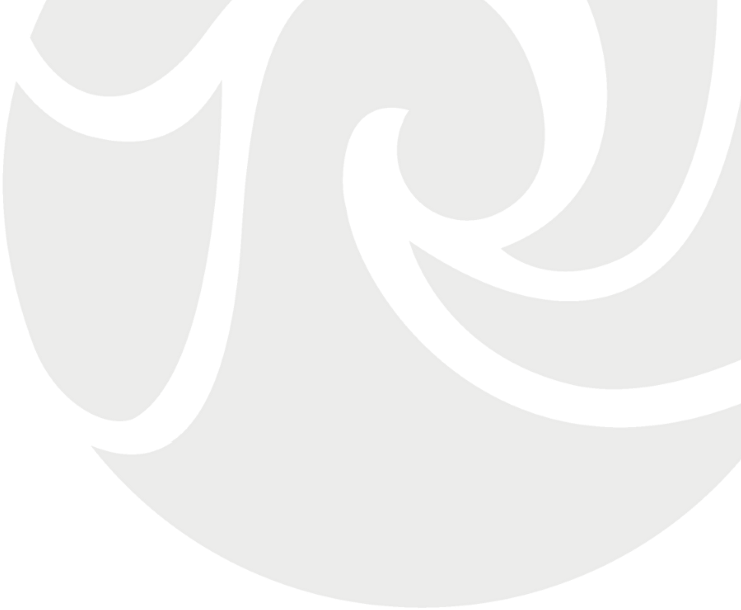 Es por esto que desde las orientaciones para la formulación del programa de gobierno JUNTOS POR EL TERRITORIO podrán visualizarlos en el siguiente link para mayor amplitud de información.https://portalterritorial.dnp.gov.co/Estimados candidatos electorales e interesados: Tenemos el placer de ofrecerles una versión editable de este insumo y otros recursos complementarios en el siguiente enlace. Estas herramientas permitirán una ampliación detallada de la información aquí presentada. Para acceder, pueden copiar el enlace o simplemente escanear el código QR que se encuentra a continuación. Agradecemos su compromiso con el proceso electoral y esperamos que estos recursos fortalezcan su campaña y le brinden una base sólida para conectar de manera efectiva con sus electores. Cartilla Editable Departamento de Nariño 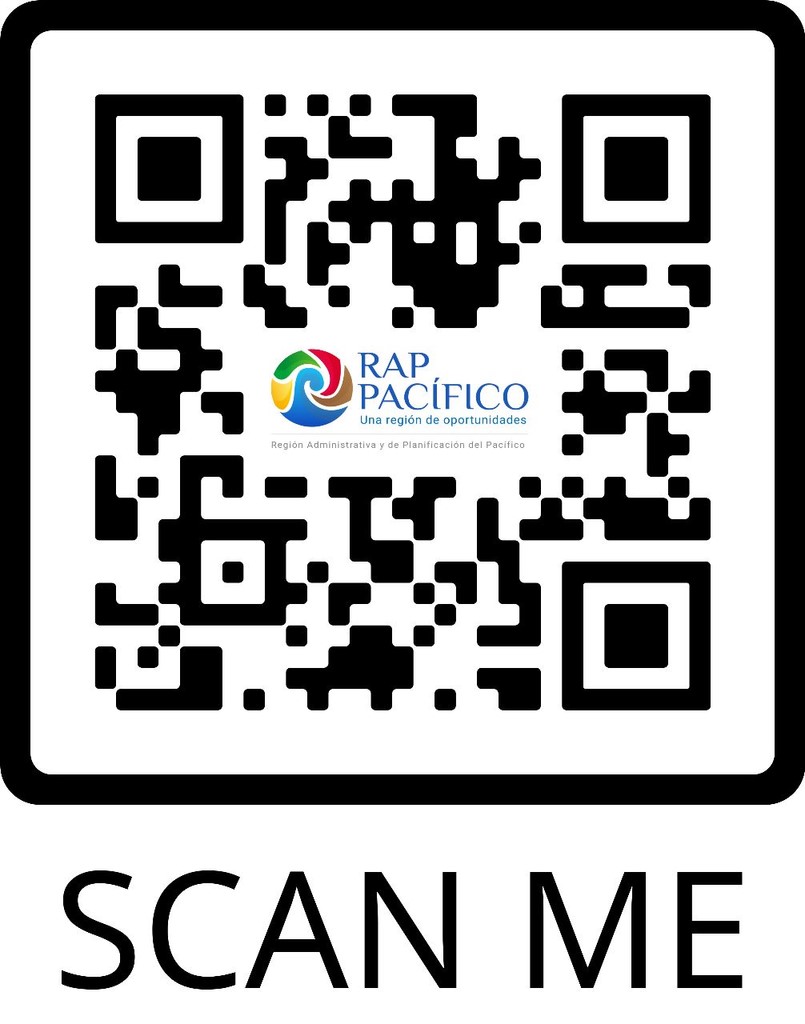 ORIENTACIONES PARA LA FORMULACIÓN Y USO DE PROGRAMAS DE GOBIERNO 2024 2027.Documento técnico, Marco Estratégico y Programático del Plan Integral Especial para el Desarrollo de Buenaventura- PIEDB 2040..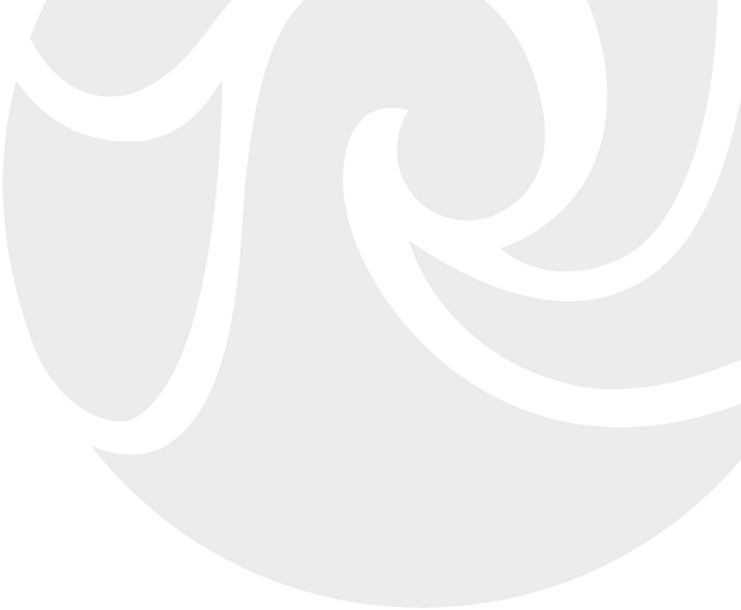 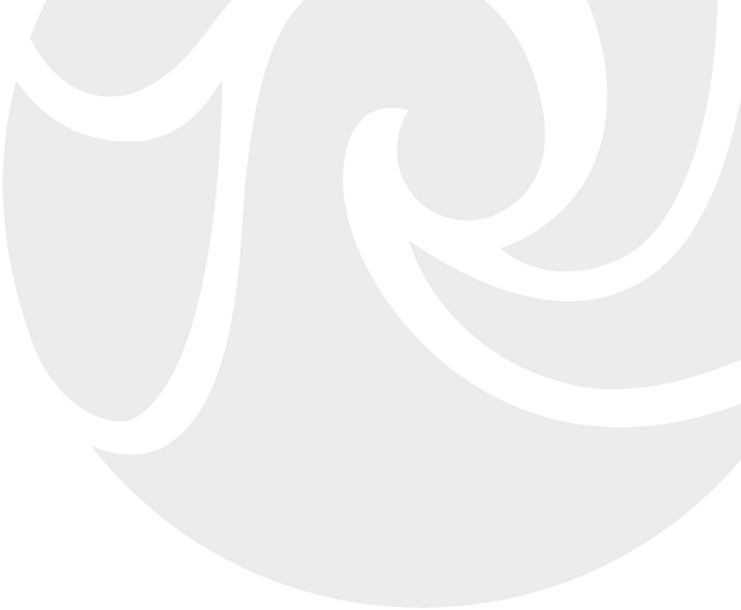 Gerente RAP Pacífico Viviana Obando Marínez.Diógenes Alban